Қазақстан РеспубликасыҰлттық экономика министрлігініңСтатистика комитетітөрағасы міндетін атқарушының2014 жылғы «27» қараша № 64 бұйрығыменБЕКІТІЛДІВЖ – 001 РЕД. 1 ІШКІ САУДА ҚЫЗМЕТТЕРІНІҢ СТАТИСТИКАЛЫҚ ЖІКТЕУІШІ(ІСҚСЖ)АСТАНА қ.2014ж.АЛҒЫ СӨЗ1. Қазақстан Республикасы Ұлттық экономика министрлігі Статистика комитетінің Қызмет көрсету және энергетика статистикасы басқармасы ӘЗІРЛЕДІ ЖӘНЕ ЕНГІЗДІ2. Қазақстан Республикасы Ұлттық экономика министрлігінің Статистика комитеті төрағасының 2014 жылғы «__» ________ № ___ бұйрығымен БЕКІТІЛДІ3. 2015 жылғы 1 қаңтарда ҚОЛДАНЫСҚА ЕНГІЗІЛДІ 4. «Сауданың қызмет түрлері бойынша тауарлардың статистикалық номенклатурасы» ОРНЫНА ЕНГІЗІЛДІ5. ҚАЙТА ҚАРАУ МЕРЗІМІ 2019 жыл.6. ТЕКСЕРУДІҢ КЕЗЕҢДІЛІГІ 5 жыл   	Осы ведомстволық жіктеуіш көбейтуге жатпайды, өз жарияланымдарында (басылымдарында) пайдаланған жағдайда Қазақстан Республикасы Ұлттық экономика министрлігінің Статистика комитетіне сілтеме жасау міндетті. МАЗМҰНЫ1. Қолданылу саласы.....................................................................................................................4
2. Нормативтік сілтемелер...........................................................................................................4
3. Анықтамалар.............................................................................................................................4
4. Негізгі ережелер…...................................................................................................................4
5. Жіктеуіштің құрылымы...........................................................................................................5
6. Жіктеуіштің басылымы......………………..............................................................................5
7. Жіктеуішті жүргізу.........…………………..............................................................................5
8. Жіктеуішті жою.............................………………...................................................................5ҚАЗАҚСТАН РЕСПУБЛИКАСЫ ҰЛТТЫҚ ЭКОНОМИКА МИНИСТРЛІГІНІҢ СТАТИСТИКА КОМИТЕТІНІҢ СТАТИСТИКАЛЫҚ ЖІКТЕУІШІ_____________________________________________________________________________ІШКІ САУДА ҚЫЗМЕТТЕРІНІҢ СТАТИСТИКАЛЫҚ ЖІКТЕУІШІ_____________________________________________________________________________Енгізу күні  01.01.2015 ж.1. ҚОЛДАНЫЛУ САЛАСЫ1. Ішкі сауда қызметтерінің статистикалық жіктеуіші (ІСҚСЖ) (бұдан әрі – Жіктеуіш) бөлшек сауда, көтерме сауда, сыйақыға немесе шарттық негіздегі көтерме сауда бойынша қызметтерді жіктеу және кодтау тәртібін белгілейді.2. Осы Жіктеуіш статистикалық қызмет саласында ақпаратты жинау және өңдеу кезінде қолдануға арналған. 3. Жіктеуіш Қазақстан Республикасы Ұлттық экономика министрлігі Статистика комитетінің барлық құрылымдық бөлімшелерінің пайдалануына міндетті болып табылады.2. НОРМАТИВТІК СІЛТЕМЕЛЕРОсы Жіктеуіште мынадай нормативтік құжаттарға сілтеме пайдаланылады:«Ведомстволық жіктелімдерді жүргізудің үлгілік әдістемесін (ВЖЖҮӘ) бекіту туралы» Қазақстан Республикасы Статистика агенттігі төрағасының 2013 жылғы 23 желтоқсандағы №321 бұйрығымен бекітілген бұйрық.3. АНЫҚТАМАЛАРОсы Жіктеуіште анықтамаларымен келесі терминдер келтірілген:4. Бөлшек сауда – халыққа жеке тұтыну және үйге пайдалану немесе кәдеге жарату үшін жаңа және бұрын пайдаланылған тауарларды қайта сату (өңдемей сату). 5. Көтерме сауда – жаңа және бұрын пайдаланылған тауарларды бөлшек сауда сатушыларға, өнеркәсіптік, коммерциялық, институционалды немесе кәсіби  пайдаланушыларға  немесе көтерме сауда сатушыларына, сондай-ақ осындай тұлғалардың немесе компаниялардың атынан тауарларды сатып алған кезде делдал немесе агент ретінде қызмет ететіндерге немесе осы тауарларды сататындарға алып-сату (өңдемей сату).6. Сыйақы немесе шарт негізінде көтерме сауда қызметі (сыйақыға немесе шарттық негізде ұсынылатын агенттер арқылы) – кәсіпорынның сыйақыға немесе шарттық негізде ұсынылатын қызметтері негізінде алынған кіріс (сыйақы). 4. НЕГІЗГІ ЕРЕЖЕЛЕР7. Осы Жіктеуіштің объектілері ішкі саудаға жататын барлық қызметтер түрі болып табылады. Жіктеуіш бөлшек сауда, көтерме сауда және сыйақы немесе шарт негізінде ұсынылатын сауда қызметтеріне жататын қызметтер кодын анықтайды.8. Ішкі сауда қызметтерінің негізгі Жіктеуіші болып Қазақстан Республикасы Өнеркәсіп және сауда министрлігінің Техникалық реттеу және метрология комитетімен №646-од 2008 жылғы 22 желтоқсандағы (№546-од 2013 жылғы 27 қарашадағы №1 толықтырулар енгізумен) бекітілген Экономикалық қызмет түрлері бойынша өнімдер жіктеуіші (ЭҚТӨЖ) болып табылады. 5. ЖІКТЕУІШТІҢ ҚҰРЫЛЫМЫ9. Жіктеуіш құрылымы сәйкестендіру және атауы блоктарынан тұрады. Сәйкестендіру блогында сауда қызметтерінің түрлері кодталады. Сауда қызметтерінің түрлерін кодтау үшін екінші және үшінші, төртінші және бесінші, алтыншы және жетінші таңбалардың арасында нүктелермен тоғыз сандық ондық таңбалар қолданылады.10. Атау блогы мемлекеттік және орыс тілдеріндегі ішкі сауда қызметтерінің атауларынан тұрады.11. Жіктеуіш үш бөлімнен тұрады: I Бөлшек сауда, II Көтерме сауда, III Сыйақы немесе шарт негізінде көтерме сауда. Ішкі сауда қызметтерінің 6 таңбаға дейінгі коды ЭҚТӨЖ кодына сәйкес келеді. Қызмет түрлерін әрі қарай нақтылау үшін тармақ алты таңбадан кейін қосымша 3 таңбаны енгізу жолымен кеңейтілген. Жіктеуішті қалыптастыру мысалы: II Көтерме сауда            46.38.1  түр: Балық, шаян тәрізділер және былқылдақ денелілермен көтерме сауда бойынша қызметтер, сыйақыға немесе шарттық негізде ұсынылатыннан  басқа.            46.38.10  түр тармағы: Балық, шаян тәрізділер және былқылдақ денелілермен көтерме сауда бойынша қызметтер, сыйақыға немесе шарттық негізде ұсынылатыннан  басқа.            46.38.10.100 түр тармағының айқындамасы: Балықпен көтерме сауда бойынша қызметтер. Бұл ретте 46.38.10.100 айқындамасы  46.38.10.110, 46.38.10.120 кодтарынан бұдан әрі 46.38.10.190 кодына дейін болуы мүмкін. Өз кезегінде 46.38.10.110 айқындамасы 46.38.10.111 – 46.38.10.119 кодтарын қамтуы мүмкін.Қызметтерді нақтылау дәрежесі ішкі тауар нарықтарын басқаруға қажетті интеграциялық ақпартты неғұрлым шынайы  және жүйелі алуға мүмкіндік береді. 6. ЖІКТЕУІШ БАСЫЛЫМЫЖіктеуішті баспаға шығару және таратуды әзірлеуші - Қазақстан Республикасы Ұлттық экономика министрлігінің Статистика комитетінің Қызмет көрсету және энергетика статистикасы басқармасы қамтамасыз етеді. 7. ЖІКТЕУІШТІ ЖҮРГІЗУ12. Жіктеуішті жүргізу Жіктеуіштің эталондық және бақылау даналарын құруды, олардағы ақпараттың дәйектілігі мен толықтығын қамтамасыз ету мақсатында оларға өзгеріс енгізуді қарастырады.13. Жіктеуіштің түпнұсқасын Қызмет көрсету және энергетика статистикасы басқармасы жүргізеді және оған өзгерістер енгізеді. Жіктеуіштің көшірмесін Статистика комитетінің Жіктелімдер және ақпараттық технологиялар басқармасы  жүргізеді.14. Жіктеуішке өзгерістер енгізуге арналған негіздеме Экономикалық қызмет түрлері бойынша өнімдер жіктеуішіндегі (ЭҚТӨЖ) өзгерістер және өнімдер түрлерінің тізбесін одан әрі кеңейту қажеттілігі болып табылады.8. ЖІКТЕУІШТІ ЖОЮ ТӘРТІБІОсы Жіктеуішті жою (ІСҚСЖ) Қазақстан Республикасы Ұлттық экономика министрлігі Статистика комитеті бұйрығының негізінде СРА 2008 халықаралық жіктелімді қайта қарау жағдайында жүзеге асады.ІШКІ САУДА ҚЫЗМЕТТЕРІНІҢ СТАТИСТИКАЛЫҚ ЖІКТЕУІШІ№ исх: 41-06-11/111-ВН   от: 12.12.2014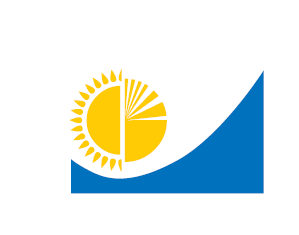 Қазақстан РеспубликасыҰлттық экономика министрлігініңСтатистика комитетіКодыАтауыIБөлшек сауда45.11.2Мамандандырылған дүкендерде автомобильдер және женіл автокөлік құралдарымен бөлшек сауда бойынша қызметтер, сыйақыға немесе шарттық негізде ұсынылатыннан басқа45.11.21Мамандандырылған дүкендерде жаңа жеңіл жолаушылар автомобильдерімен бөлшек сауда бойынша қызметтер, сыйақыға немесе шарттық негізде ұсынылатыннан басқа45.11.21.000Мамандандырылған дүкендерде жаңа жолаушылар автомобильдерімен бөлшек сауда бойынша қызметтер45.11.22Мамандандырылған дүкендерде ұсталған жолаушылар автомобильдерімен бөлшек сауда бойынша қызметтер, сыйақыға немесе шарттық негізде ұсынылатыннан басқа45.11.22.000Мамандандырылған дүкендерде ұсталған жеңіл жолаушылар автомобильдерімен бөлшек сауда бойынша қызметтер45.11.23Мамандандырылған дүкендерде мамандандырылған жаңа жолаушылар автомобильдері және жолсыз көлік құралдарымен (салмағы 3,5 тоннадан артық емес) бөлшек сауда бойынша қызметтер, сыйақыға немесе шарттық негізде ұсынылатыннан басқа45.11.23.100Мамандандырылған дүкендерде жаңа жолсыз автокөлік құралдарымен салмағы 3,5 тоннадан артық емес (джиптер және жолсыз көліктер) бөлшек сауда бойынша қызметтер45.11.23.200Мамандандырылған дүкендерде мамандандырылған жаңа жолаушылар автомобильдерімен салмағы 3,5 тоннадан артық емес (жедел жәрдем машиналарын қоса алғанда) бөлшек сауда бойынша қызметтер45.11.24Мамандандырылған дүкендерде ұсталған мамандандырылған жолаушылар автомобильдері және жолсыз көлік құралдарымен (салмағы 3,5 тоннадан артық емес) бөлшек сауда бойынша қызметтер, сыйақыға немесе шарттық негізде ұсынылатыннан басқа45.11.24.100Мамандандырылған дүкендерде салмағы 3,5 тоннадан артық емес ұсталған жолсыз автокөлік құралдарымен (джиптер және жолсыз көліктер) бөлшек сауда бойынша қызметтер45.11.24.200Мамандандырылған дүкендерде салмағы 3,5 тоннадан артық емес ұсталған мамандандырылған жолаушылар автомобильдерімен (жедел жәрдем машиналарын қоса алғанда) бөлшек сауда бойынша қызметтер45.11.3Автомобильдер және жеңіл автокөлік құралдарымен өзге де бөлшек сауда бойынша қызметтер, сыйақыға немесе шарттық негізде ұсынылатыннан басқа45.11.31Интернет арқылы автомобильдер және жеңіл автокөлік құралдарымен бөлшек сауда бойынша қызметтер, сыйақыға немесе шарттық негізде ұсынылатыннан басқа45.11.31.100Интернет арқылы жаңа жолаушылар автомобильдерімен бөлшек сауда бойынша қызметтер45.11.31.200Интернет арқылы ұсталған жолаушылар автомобильдерімен бөлшек сауда бойынша қызметтер45.11.31.300Интернет арқылы салмағы 3,5 тоннадан артық емес жаңа жолсыз автокөлік құралдарымен (джиптер және жолсыз көліктер) бөлшек сауда бойынша қызметтер45.11.31.400Интернет арқылы салмағы 3,5 тоннадан артық емес мамандандырылған жаңа жолаушылар автомобильдерімен (жедел жәрдем машиналарын қоса алғанда) бөлшек сауда бойынша қызметтер45.11.31.500Интернет арқылы салмағы 3,5 тоннадан артық емес ұсталған жолсыз автокөлік құралдарымен (джиптер және жолсыз көліктер) бөлшек сауда бойынша қызметтер45.11.31.600Интернет арқылы салмағы 3,5 тоннадан артық емес ұсталған мамандандырылған жолаушылар автомобильдерімен (жедел жәрдем машиналарын қоса алғанда) бөлшек сауда бойынша қызметтер45.11.39Басқа топтамаларға енгізілмеген автомобильдер және жеңіл автокөлік құралдарымен өзге де бөлшек сауда бойынша қызметтер, сыйақыға немесе шарттық негізде ұсынылатыннан басқа45.11.39.100Өзге де жаңа жеңіл жолаушылар автомобильдерімен бөлшек сауда бойынша қызметтер, соның  ішінде базарларда45.11.39.200Өзге де ұсталған жеңіл жолаушылар автомобильдерімен бөлшек сауда бойынша қызметтер, соның  ішінде базарларда45.11.39.300Салмағы 3,5 тоннадан артық емес өзге де ұсталған жолсыз автокөлік құралдарымен (джиптер және жолсыз көліктер) бөлшек сауда бойынша қызметтер, соның ішінде базарларда45.11.39.400Салмағы 3,5 тоннадан артық емес өзге де мамандандырылған жаңа жолаушылар автомобильдерімен (жедел жәрдем машиналарын қоса алғанда) бөлшек сауда бойынша қызметтер, соның ішінде базарларда45.11.39.500Салмағы 3,5 тоннадан артық емес өзге де ұсталған жолсыз автокөлік құралдарымен (джиптер және жолсыз көліктер) бөлшек сауда бойынша қызметтер, соның ішінде базарларда45.11.39.600Салмағы 3,5 тоннадан артық емес өзге де ұсталған мамандандырылған жолаушылар автомобильдерімен (жедел жәрдем машиналарын қоса алғанда) бөлшек сауда бойынша қызметтер, соның ішінде базарларда45.11.39.900Басқа топтамаға енгізілмеген өзге де автомобильдер және жеңіл автокөлік құралдарымен  бөлшек сауда бойынша қызметтер45.19.2Мамандандырылған дүкендерде өзге де автокөлік құралдарымен бөлшек сауда бойынша қызметтер, сыйақыға немесе шарттық негізде ұсынылатыннан  басқа 45.19.21Мамандандырылған дүкендерде жүк машиналарымен, тіркемелермен, жартылай тіркемелермен және автобустармен бөлшек сауда бойынша қызметтер, сыйақыға немесе шарттық негізде ұсынылатыннан  басқа 45.19.21.100Мамандандырылған дүкендерде он немесе одан артық адамды тасымалдауға  арналған автомобильдермен бөлшек сауда бойынша қызметтер45.19.21.200Мамандандырылған дүкендерде  жүк автомобильдермен бөлшек сауда бойынша қызметтер45.19.21.300Мамандандырылған дүкендерде арнайы және мамандандырылған автомобильдермен бөлшек сауда бойынша қызметтер45.19.21.400Мамандандырылған дүкендерде тіркеме және жартылай тіркемемен бөлшек сауда бойынша қызметтер45.19.22Мамандандырылған дүкендерде тұрғын үйге арналған автофургондармен және автотіркемелермен, дөңгелекті үйлермен бөлшек сауда бойынша қызметтер, сыйақыға немесе шарттық негізде ұсынылатыннан  басқа 45.19.22.000Автофургондар және тұрғын үйге арналған автотіркемелер, дөңгелекті үйлермен бөлшек сауда бойынша қызметтер45.19.3Өзге де автомобильдермен бөлшек сауда бойынша қызметтер, сыйақыға немесе шарттық негізде ұсынылатыннан  басқа 45.19.31Интернет арқылы өзге де автомобильдермен бөлшек сауда бойынша қызметтер, сыйақыға немесе шарттық негізде ұсынылатыннан  басқа 45.19.31.100Интернет арқылы  он немесе одан артық адамды тасымалдауға  арналған автомобильдермен бөлшек сауда бойынша қызметтер45.19.31.200Интернет арқылы  жүк автомобильдермен бөлшек сауда бойынша қызметтер45.19.31.300Интернет арқылы  арнайы және мамандандырылған автомобильдермен бөлшек сауда бойынша қызметтер45.19.31.400Интернет арқылы  тіркеме және жартылай тіркемемен бөлшек сауда бойынша қызметтер45.19.31.500Интернет арқылы  автофургон және кісі тұруға арналған автотіркемелермен, дөңгелекті үйлермен бөлшек сауда бойынша қызметтер45.19.39Мамандандырылған дүкендерде өзге де автомобильдермен өзге де бөлшек сауда бойынша қызметтер, сыйақыға немесе шарттық негізде ұсынылатыннан  басқа 45.19.39.100Он немесе одан артық адамды тасымалдауға  арналған өзге де автомобильдермен бөлшек сауда бойынша қызметтер45.19.39.200Өзге де жүк автомобильдермен бөлшек сауда бойынша қызметтер45.19.39.300Өзге де арнайы және мамандандырылған автомобильдермен бөлшек сауда бойынша қызметтер45.19.39.400Өзге де тіркеме және жартылай тіркемемен бөлшек сауда бойынша қызметтер45.19.39.500Өзге де автофургон және кісі тұруға арналған автотіркемелермен  бөлшек сауда бойынша қызметтер45.19.39.900Басқа топтамаға енгізілмеген өзге де автомобильдермен  өзге де бөлшек сауда бойынша қызметтер45.32.1Мамандандырылған дүкендерде автомобильдерге арналған бөлшектер және керек-жарақтармен бөлшек сауда бойынша қызметтер, сыйақыға немесе шарттық негізде ұсынылатыннан  басқа45.32.11Мамандандырылған дүкендерде шиналармен бөлшек сауда бойынша қызметтер, сыйақыға немесе шарттық негізде ұсынылатыннан  басқа45.32.11.100Жеңіл автомобильдерге арналған шиналар және шиналарға арналған камералармен бөлшек сауда бойынша қызметтер45.32.11.200Жүк автомобильдерге және автобустарға арналған жаңа шиналар және камералармен бөлшек сауда бойынша қызметтер45.32.11.900Өзге де жаңа шиналармен және шинаға арналған камералармен бөлшек сауда бойынша қызметтер45.32.12Мамандандырылған дүкендерде өзге де автомобильдерге арналған бөлшектер және керек-жарақтармен бөлшек сауда бойынша қызметтер, сыйақыға немесе шарттық негізде ұсынылатыннан  басқа45.32.12.000Мамандандырылған дүкендерде автокөлік құралдарына арналған өзге де бөлшектер және керек-жарақтармен бөлшек сауда бойынша қызметтер45.32.2Автомобильдерге арналған бөлшектер және керек-жарақтармен өзге де бөлшек сауда бойынша қызметтер, сыйақыға немесе шарттық негізде ұсынылатыннан  басқа45.32.21Интернет арқылы автомобильдерге арналған бөлшектер және керек-жарақтармен бөлшек сауда бойынша қызметтер, сыйақыға немесе шарттық негізде ұсынылатыннан  басқа45.32.21.000Интернет арқылы автокөлік құралдарына арналған бөлшектер және керек-жарақтармен бөлшек сауда бойынша қызметтер45.32.22Сәлемдемелік сату фирмасы арқылы автомобильдерге арналған бөлшектер және керек-жарақтармен бөлшек сауда бойынша қызметтер, сыйақыға немесе шарттық негізде ұсынылатыннан  басқа45.32.22.000Сәлемдемелік сату фирмасы арқылы автокөлік құралдарына арналған бөлшектер және керек-жарақтармен бөлшек сауда бойынша қызметтер45.32.29Басқа топтамаларға енгізілмеген, автомобильдерге арналған бөлшектер және керек-жарақтармен өзге де бөлшек сауда бойынша қызметтер, сыйақыға немесе шарттық негізде ұсынылатыннан  басқа45.32.29.100Басқа топтамаларға енгізілмеген автокөлік құралдарына арналған бөлшектер және керек-жарақтармен өзге де бөлшек сауда бойынша қызметтер45.32.29.200Қалпына келтірілген өзге де резеңке шиналармен бөлшек сауда бойынша қызметтер45.40.2Мамандандырылған дүкендерде мотоциклдер және оларға жататын бөлшектер және керек-жарақтармен бөлшек сауда бойынша қызметтер, сыйақыға немесе шарттық негізде ұсынылатыннан  басқа45.40.20Мамандандырылған дүкендерде мотоциклдер және оларға жататын бөлшектер және керек-жарақтармен бөлшек сауда бойынша қызметтер, сыйақыға немесе шарттық негізде ұсынылатыннан  басқа45.40.20.100Мамандандырылған дүкендерде мотоциклдермен және  арбалармен  бөлшек сауда бойынша қызметтер45.40.20.200Мамандандырылған дүкендерде мотоциклдерге арналған бөлшектер және керек-жарақтармен бөлшек сауда бойынша қызметтер45.40.3Мамандандырылған дүкендерде мотоциклдер және оларға жататын бөлшектер және керек-жарақтармен өзге де бөлшек сауда бойынша қызметтер, сыйақыға немесе шарттық негізде ұсынылатыннан  басқа45.40.30Мамандандырылған дүкендерде мотоциклдер және оларға жататын бөлшектер және керек-жарақтармен өзге де бөлшек сауда бойынша қызметтер, сыйақыға немесе шарттық негізде ұсынылатыннан  басқа45.40.30.100Мотоциклдермен  және  арбалармен бөлшек сауда бойынша өзге де қызметтер45.40.30.200Мотоциклдерге арналған бөлшектер және керек-жарақтармен бөлшек сауда бойынша өзге де қызметтер47.00.1Жаңа жиналған жемістер және көкөністер, ет, балық, нан-тоқаш, сүт өнімдері, жұмыртқалармен бөлшек сауда бойынша қызметтер47.00.11Жаңа жиналған жемістер және көкөністермен бөлшек сауда бойынша қызметтер47.00.11.100Жаңа жиналған жемістермен бөлшек сауда бойынша қызметтер47.00.11.110Алмамен бөлшек сауда бойынша қызметтер47.00.11.120Алмадан басқа, жаңа жиналған жемістермен бөлшек сауда бойынша қызметтер47.00.11.200Жаңғақтармен бөлшек сауда бойынша қызметтер47.00.11.300Жаңа жиналған картоппен бөлшек сауда бойынша қызметтер47.00.11.400Картоптан басқа жаңа жиналған көкөністермен бөлшек сауда бойынша қызметтер47.00.11.500Саңырауқұлақпен бөлшек сауда бойынша қызметтер47.00.11.900Жаңа жиналған балдыркөкті қоса алғанда, жаңа жиналған өзге де жемістер және көкөністермен бөлшек сауда бойынша қызметтер47.00.12Қайта өңделген жемістер мен көкөністермен бөлшек сауда бойынша қызметтер47.00.12.100Кептірілген бұршақты  көкөністермен бөлшек сауда бойынша қызметтер47.00.12.200Өңделген және консервіленген картоппен бөлшек сауда бойынша қызметтер47.00.12.300Өзге де өңделген және консервіленген  көкөністермен бөлшек сауда бойынша қызметтер47.00.12.400Мұздатылған жемістермен бөлшек сауда бойынша қызметтер47.00.12.500Мұздатылған көкөністермен бөлшек сауда бойынша қызметтер47.00.12.600Өңделген және консервіленген жемістермен (тұқымдармен) және жаңғақтармен бөлшек сауда бойынша қызметтер47.00.12.610Дайын және консервіленген жемістермен бөлшек сауда бойынша қызметтер 47.00.12.620Жеміс-жидек джемдері, тоңбалары, жеміс-жидек немесе жаңғақ езбелері мен пасталарымен бөлшек сауда бойынша қызметтер47.00.12.630Қуырылған, тұздалған немесе басқа тәсілдермен өңделген жаңғақтармен бөлшек сауда бойынша қызметтер47.00.12.700Қайта өңделген саңырауқұлақтармен бөлшек сауда бойынша қызметтер47.00.12.900Қайта өңделген өзге де жемістер және  көкөністермен бөлшек сауда бойынша қызметтер47.00.13Етпен бөлшек сауда бойынша қызметтер47.00.13.100Құс және үй құсының етінен басқа етпен бөлшек сауда бойынша қызметтер47.00.13.110Сиыр еті және бұзау етімен бөлшек сауда бойынша қызметтер47.00.13.120Жылқы еті және жылқы тектес жануарлардың жас немесе тоңазытылған еттерімен бөлшек сауда бойынша қызметтер47.00.13.130Қой етімен бөлшек сауда бойынша қызметтер47.00.13.140Шошқа етімен бөлшек сауда бойынша қызметтер47.00.13.190Өзге де ет өнімдермен бөлшек сауда бойынша қызметтер47.00.13.200Ет және тағамдық қосымша өнімдермен бөлшек сауда бойынша қызметтер47.00.13.300Құс және ұй құсымен бөлшек сауда бойынша қызметтер47.00.13.400Үй құсының тағамдық қосымша өнімдерімен бөлшек сауда бойынша қызметтер47.00.14Ет өнімдерімен бөлшек сауда бойынша қызметтер47.00.14.100Шұжықтар және осыған ұқсас ет, етті қосымша өнімдер немесе жануарлар қанынан жасалған өнімдермен бөлшек сауда бойынша қызметтер47.00.14.200Еттен жасалған дайын және консервіленген өнімдер, тағамдық қосымша ет өнімдері немесе жануарлар қанынан жасалған өнімдермен бөлшек сауда бойынша қызметтер 47.00.14.300Еттен жасалған өнімдер және жартылай фабрикаттар, тағамдық қосымша өнімдер және жануаралар қанынан жасалған өнімдермен бөлшек сауда бойынша қызметтер47.00.15Балықтар, шаян тәрізділер мен былқылдақ денелілермен бөлшек сауда бойынша қызметтер47.00.15.100Балықпен бөлшек сауда бойынша қызметтер47.00.15.110Жаңа ауланған немесе салқындатылған балықпен (мүшеленген немесе мүшеленбеген) бөлшек сауда бойынша қызметтер47.00.15.120Мұздатылған балықпен бөлшек сауда бойынша қызметтер47.00.15.200Шаянтәрізділер, былқылдақ денелілер, судағы омыртқасыздар және өзге де теңіз өнімдерімен бөлшек сауда бойынша қызметтер47.00.15.300Дайындалған немесе консервіленген балықпен; уылдырық және оны алмастырғыштармен бөлшек сауда бойынша қызметтер47.00.15.310Балықтан және теңіз өнімдерінен жасалған консервілер және пресервілермен бөлшек сауда бойынша қызметтер47.00.15.320Тұздалған, маринадталған және қақталған балықпен бөлшек сауда бойынша қызметтер47.00.15.330Уылдырық және оны алмастырғыштармен бөлшек сауда бойынша қызметтер47.00.15.390Басқа топтамаларға енгізілмеген дайындалған немесе консервіленген балықпен бөлшек сауда бойынша қызметтер47.00.16Нан-тоқаш өнімдерімен бөлшек сауда бойынша қызметтер47.00.16.100Нан және нан-тоқаш өнімдерімен бөлшек сауда бойынша қызметтер47.00.16.110Нанмен бөлшек сауда бойынша қызметтер47.00.16.120Нан-тоқаш өнімдерімен бөлшек сауда бойынша қызметтер47.00.16.200Ұннан жасалған кондитерлік өнімдермен бөлшек сауда бойынша қызметтер47.00.17Қанттан жасалған кондитерлік өнімдермен бөлшек сауда бойынша қызметтер47.00.17.100Құрамында какао бар шоколад және өзге де дайын тағамдық өнімдермен бөлшек сауда бойынша қызметтер47.00.17.200Ақ шоколадты қоса алғанда, құрамында какао жоқ қанттан жасалған кондитерлік өнімдермен бөлшек сауда бойынша қызметтер47.00.17.300Қантталған, глазурленген, шәрбат сіңдірілген және кептірілген жеміс-жидек, жеміс, жаңғақтармен бөлшек сауда бойынша қызметтер47.00.18Сүт өнімдерімен бөлшек сауда бойынша қызметтер47.00.18.100Сүт және кілегеймен бөлшек сауда бойынша қызметтер47.00.18.200Сары маймен бөлшек сауда бойынша қызметтер47.00.18.300Ірімшік және сүзбемен бөлшек сауда бойынша қызметтер47.00.18.310Ірімшікпен бөлшек сауда бойынша қызметтер47.00.18.320Сүзбе және сүзбе өнімдерімен бөлшек сауда бойынша қызметтер47.00.18.400Йогурт және өзге де ұйытылған немесе ашытылған сүт және кілегеймен бөлшек сауда бойынша қызметтер47.00.18.500Балмұздақпен бөлшек сауда бойынша қызметтер47.00.18.900Басқа топтамаларға енгізілмеген  сүт өнімдерімен бөлшек сауда бойынша қызметтер47.00.19Жұмыртқамен бөлшек сауда бойынша қызметтер47.00.19.000Жұмыртқамен бөлшек сауда бойынша қызметтер47.00.2Тамақ өнімдері, сусындар мен темекі өнімдерімен бөлшек сауда бойынша қызметтер47.00.21Кофе, шай, какао және дәмдеуіштермен бөлшек сауда бойынша қызметтер47.00.21.100Кофе және кофе алмастырғыштармен бөлшек сауда бойынша қызметтер47.00.21.200Шаймен бөлшек сауда бойынша қызметтер47.00.21.300Какао-ұнтақпен бөлшек сауда бойынша қызметтер47.00.21.400Қайта өңделген дәмдеуіштермен бөлшек сауда бойынша қызметтер47.00.22Май және ас тоң майларымен бөлшек сауда бойынша қызметтер47.00.22.100Жануарлар майы және ас тоң майларымен бөлшек сауда бойынша қызметтер47.00.22.200Өсімдік майымен бөлшек сауда бойынша қызметтер47.00.22.210Күнбағыс майымен бөлшек сауда бойынша қызметтер47.00.22.290Өзге де өсімдік майымен бөлшек сауда бойынша қызметтер47.00.22.300Тағамдық тоң май өнімдерімен бөлшек сауда бойынша қызметтер47.00.22.310Маргарин және ұқсас өнімдермен бөлшек сауда бойынша қызметтер  47.00.22.390Өзге де тағамдық тоңмай өнімдерімен бөлшек сауда бойынша қызметтер47.00.23Гомогенделген және диеталық тамақ өнімдерімен бөлшек сауда бойынша қызметтер47.00.23.100Балалар тамақ өнімдерімен бөлшек сауда бойынша қызметтер47.00.23.200Диеталық тамақ өнімдерімен бөлшек сауда бойынша қызметтер47.00.23.900Өзге де гомогенделген тамақ өнімдерімен бөлшек сауда бойынша қызметтер47.00.24Басқа топтамаларға енгізілмеген  тамақ өнімдерімен бөлшек сауда бойынша қызметтер47.00.24.100Табиғи балмен бөлшек сауда бойынша қызметтер47.00.24.200Жармалармен бөлшек сауда бойынша қызметтер47.00.24.210Күріш жармасымен бөлшек сауда бойынша қызметтер47.00.24.220Қарақұмық жармасымен бөлшек сауда бойынша қызметтер47.00.24.230Бидай жармасымен бөлшек сауда бойынша қызметтер47.00.24.240Арпа жармасымен бөлшек сауда бойынша қызметтер47.00.24.290Өзге де жармалармен бөлшек сауда бойынша қызметтер47.00.24.300Крахмал және крахмал өнімдерімен бөлшек сауда бойынша қызметтер47.00.24.400Қант және қант алмастырғыштармен бөлшек сауда бойынша қызметтер47.00.24.410Қантпен бөлшек сауда бойынша қызметтер47.00.24.420Қант алмастырғыштармен бөлшек сауда бойынша қызметтер47.00.24.500Сірке суы және сірке суын алмастырғыштармен бөлшек сауда бойынша қызметтер47.00.24.600Ас тұзымен бөлшек сауда бойынша қызметтер47.00.24.700Ұнмен бөлшек сауда бойынша қызметтер47.00.24.710Бидай ұнымен бөлшек сауда бойынша қызметтер47.00.24.720Бидай ұнынан басқа ұнмен бөлшек сауда бойынша қызметтер47.00.24.800Макарон өнімдерімен бөлшек сауда бойынша қызметтер47.00.24.900Басқа топтамаларға енгізілмеген өзге де тамақ өнімдерімен бөлшек сауда бойынша қызметтер47.00.24.910Тұздықтар, дәмқосарлар және аралас татымдықтар, дайын қышамен бөлшек сауда бойынша қызметтер47.00.24.920Макарон өнімдері негізінде жасалған дайын өнімдер және жартылай фабрикаттармен бөлшек сауда бойынша қызметтер47.00.24.990Басқа топтамаларға енгізілмеген өзге де тамақ өнімдерімен бөлшек сауда бойынша қызметтер47.00.25Алкогольді ішімдіктермен бөлшек сауда бойынша қызметтер47.00.25.100 Шараппен бөлшек сауда бойынша қызметтер47.00.25.110Жүзім шарабымен бөлшек сауда бойынша қызметтер47.00.25.120Жеміс шарабымен бөлшек сауда бойынша қызметтер47.00.25.130Шампанды қоса алғанда, көпіршікті шараппен бөлшек сауда  бойынша қызметтер47.00.25.200 Арақпен бөлшек сауда бойынша қызметтер47.00.25.300 Коньяк және коньяк сусындарымен бөлшек сауда бойынша қызметтер47.00.25.400 Сырамен бөлшек сауда бойынша қызметтер47.00.25.500Ликерлер және өзге де ликер сусындармен бөлшек сауда бойынша қызметтер47.00.25.900Өзге де алкогольді сусындармен бөлшек сауда бойынша қызметтер47.00.26Өзге де сусындармен бөлшек сауда бойынша қызметтер47.00.26.100Жеміс және көкөніс шырындарымен бөлшек сауда бойынша қызметтер47.00.26.200Минералды сумен бөлшек сауда бойынша қызметтер47.00.26.900Өзге де алкогольсіз сусындармен бөлшек сауда бойынша қызметтер47.00.27Темекі бұйымдарымен бөлшек сауда бойынша қызметтер47.00.27.000Темекі бұйымдарымен бөлшек сауда бойынша қызметтер47.00.3Ақпараттық және коммуникациялық жабдықтармен бөлшек сауда бойынша қызметтер47.00.31Компьютерлермен, шалғай жабдықтар және бағдарламалық қамтамасыз етумен бөлшек сауда бойынша қызметтер47.00.31.100Тұтас жабдықталған компьютерлермен бөлшек сауда бойынша қызметтер47.00.31.110Ұстел компьютерлерімен бөлшек сауда бойынша қызметтер47.00.31.120Портативті компьютерлерімен (лэптоптар ноутбуктер, ультрабуктер, нетбуктер, планшеттер және т.с.с) бөлшек сауда бойынша қызметтер47.00.31.200Шалғай жабдықтармен бөлшек сауда бойынша қызметтер47.00.31.210Мониторлармен бөлшек сауда бойынша қызметтер47.00.31.220Компьютерлерге арналған бөліктер және жабдықтау құралдарымен бөлшек сауда бойынша қызметтер47.00.31.290Өзге де шалғай жабдықтармен бөлшек сауда бойынша қызметтер47.00.31.300Бағдарламалық қамтамасыз етумен бөлшек сауда бойынша қызметтер47.00.32Электр байланысы жабдықтарымен бөлшек сауда бойынша қызметтер47.00.32.100Радиотаратушы аппаратурамен бөлшек сауда бойынша қызметтер47.00.32.200Ұялы байланысқа арналған немесе өзге де сымсыз байланысқа арналған телефондармен бөлшек сауда бойынша қызметтер47.00.32.300Сымды байланысқа арналған телефон аппараттарымен бөлшек сауда бойынша қызметтер47.00.32.400Факсимильді аппараттармен бөлшек сауда бойынша қызметтер47.00.32.900Өзге де электрбайланыс жабдықтарымен бөлшек сауда бойынша қызметтер47.00.33Аудио- және бейнежазба аппаратураларымен бөлшек сауда бойынша қызметтер47.00.33.100Аудио аппаратураларымен бөлшек сауда бойынша қызметтер47.00.33.110Магнитофондармен бөлшек сауда бойынша қызметтер47.00.33.190Өзге де аудио аппаратуралармен бөлшек сауда бойынша қызметтер47.00.33.200Телевизорлармен бөлшек сауда бойынша қызметтер47.00.33.300Бейнежазба магнитофондарымен (DVD плеер) бөлшек сауда бойынша қызметтер47.00.33.400Бейнежазба камераларымен бөлшек сауда бойынша қызметтер47.00.33.500Радиоқабылдағыштармен бөлшек сауда бойынша қызметтер47.00.33.600Аудио- және бейнежазба аппаратураларына арналған бөліктерімен бөлшек сауда бойынша қызметтер47.00.33.900Өзге де аудио- және бейнежазба аппаратураларымен бөлшек сауда бойынша қызметтер47.00.4Құрылыс материалдары және темірден жасалған тауарлармен бөлшек сауда бойынша қызметтер47.00.41Темірден жасалған тауарлармен бөлшек сауда бойынша қызметтер47.00.41.100Құлыптар, ілгектер және құрылыс фурнитураларымен бөлшек сауда бойынша қызметтер47.00.41.200Сым, шынжырлар және серіппеден жасалған бұйымдармен бөлшек сауда бойынша қызметтер47.00.41.300Бұрандасымен немесе бұрандасыз бекітпе бұйымдармен бөлшек сауда бойынша қызметтер47.00.42Сыр, лак және эмальдармен бөлшек сауда бойынша қызметтер47.00.42.100Лак материалдарымен (сыр, лак, эмаль) бөлшек сауда бойынша қызметтер47.00.42.200Лак және бояуларға арналған еріткіштер және сұйылтқыштармен бөлшек сауда бойынша қызметтер47.00.42.900Өзге де лак және бояу материалдарымен бөлшек сауда бойынша қызметтер47.00.43Табақ шынымен бөлшек сауда бойынша қызметтер47.00.43.000Табақ шынымен бөлшек сауда бойынша қызметтер47.00.44Көгалдар мен бақтарға арналған жабдықтармен бөлшек сауда бойынша қызметтер47.00.44.000Көгалдар мен бақтарға арналған жабдықтармен бөлшек сауда бойынша қызметтер47.00.45Жылыту және су құбыры жабдықтары, пайдалану материалдары мен керек-жарақтарымен бөлшек сауда бойынша қызметтер47.00.45.100Су құбыры жабдықтары және материалдарымен бөлшек сауда бойынша қызметтер47.00.45.200Жылыту жабдықтары және материалдарымен бөлшек сауда бойынша қызметтер47.00.45.300Санитарлық-техникалық арматурамен бөлшек сауда бойынша қызметтер47.00.45.900Өзге де пайдалануға арналған материалдар және керек-жарақтармен бөлшек сауда бойынша қызметтер47.00.46Санитарлық-техникалық жабдықтармен бөлшек сауда бойынша қызметтер47.00.46.100Пластмассалардан жасалған ванналар, қол жуғыштарға арналған раковиналар, унитаздар және қақпақтар, су ағызуға арналған бактар және өзге де санитарлық-техникалық бұйымдармен бөлшек сауда бойынша қызметтер 47.00.46.200Санитарлық-техникалық қыш бұйымдармен бөлшек сауда бойынша қызметтер47.00.46.300Қара металдан, мыстан немесе алюминийден жасалған раковиналар, жуғыштар, ванналар және өзге де санитарлық-техникалық бұйымдар және олардың  бөлшектерімен бөлшек сауда бойынша қызметтер47.00.46.900Өзге де санитарлық-техникалық  бұйымдармен бөлшек сауда бойынша қызметтер47.00.47Қол аспабымен бөлшек сауда бойынша қызметтер47.00.47.000Қол аспабымен бөлшек сауда бойынша қызметтер47.00.49Басқа топтамаларға енгізілмеген құрылыс материалдарымен бөлшек сауда бойынша қызметтер47.00.49.100Ағаш материалдары, кесілген ағаш материалдары, ағаштан жасалған құрылыс бөлшектері және ағаштан жасалған конструкциялар, жиналатын ағаш құрылыстарымен (сауналарды қоса алғанда) бөлшек сауда бойынша қызметтер47.00.49.110Дөңгелек ағаш материалдарымен бөлшек сауда бойынша қызметтер47.00.49.120Кесілген ағаш материалдарымен бөлшек сауда бойынша қызметтер47.00.49.130Паркет және паркет тақтайларымен бөлшек сауда бойынша қызметтер47.00.49.140Еденді жабуға арналған (паркеттен, паркеттік тақтайдан басқа) тақтайлар, көмкеру, штакетник, балка, стропила және т.с. бөлшек сауда бойынша қызметтер47.00.49.150Терезе және есік блоктары, терезе қораптары, есік жаппалары және оларға арналған қораптарымен бөлшек сауда бойынша қызметтер47.00.49.160Желімделген фанера, ағашты-талшықты және ағашты-жаңқалы тақтайшалармен бөлшек сауда бойынша қызметтер47.00.49.170Ағаш үйлер, жиналатын ағаш құрылыстарымен (сауналарды қоса алғанда) бөлшек сауда бойынша қызметтер47.00.49.180Жалпақ табандықтар және ұқсас бұйымдармен бөлшек сауда бойынша қызметтер47.00.49.190Өзге де ағаш материалдары, кесілген ағаш материалдары, ағаштан жасалған құрылыс бөлшектері және ағаштан жасалған конструкциялар, жиналатын ағаш құрылыстарымен бөлшек сауда бойынша қызметтер47.00.49.200Цемент, әк және ғанышпен бөлшек сауда бойынша қызметтер47.00.49.210Цементпен бөлшек сауда бойынша қызметтер47.00.49.220Әкпен бөлшек сауда бойынша қызметтер47.00.49.230Ғанышпен бөлшек сауда бойынша қызметтер47.00.49.300Құм, қиыршық тас, тас және сазбен бөлшек сауда бойынша қызметтер47.00.49.400Кірпіш, керамикалық тақтайлар, жабындық материалдармен бөлшек сауда бойынша қызметтер47.00.49.410Кірпішпен бөлшек сауда бойынша қызметтер47.00.49.420Керамикалық тақтайшалармен бөлшек сауда бойынша қызметтер47.00.49.430Жабындық материалдармен бөлшек сауда бойынша қызметтер47.00.49.500Басқа топтамаларға енгізілмеген металл құрылыс материалдары және бөлшектермен бөлшек сауда бойынша қызметтер47.00.49.600Басқа топтамаларға енгізілмеген металл емес құрылыс материалдары және бөлшектермен бөлшек сауда бойынша қызметтер47.00.49.700Бетон, цемент, ғаныш және  ұқсас материалдардан жасалған өнімдермен бөлшек сауда бойынша қызметтер47.00.49.900Басқа топтамаларға енгізілмеген өзге де құрылыс материалдарымен бөлшек сауда бойынша қызметтер47.00.5Тұрмыстық бұйымдармен бөлшек сауда бойынша қызметтер47.00.51Тоқыма тауарларымен бөлшек сауда бойынша қызметтер47.00.51.100Иірімжіптермен бөлшек сауда бойынша қызметтер47.00.51.200Маталармен бөлшек сауда бойынша қызметтер47.00.51.210Мақта-маталы маталармен бөлшек сауда бойынша қызметтер47.00.51.220Жүн маталармен бөлшек сауда бойынша қызметтер47.00.51.230Жібек маталармен бөлшек сауда бойынша қызметтер47.00.51.290Өзге маталармен бөлшек сауда бойынша қызметтер47.00.51.300Тұрмыстық тоқыма бұйымдармен (төсек-орын және асхана жаймалары сияқты) бөлшек сауда бойынша қызметтер 47.00.51.900Өзге де тұрмыстық тоқыма бұйымдармен бөлшек сауда бойынша қызметтер47.00.52Торлы перделер және шымылдықтармен бөлшек сауда бойынша қызметтер47.00.52.000Торлы перделер және шымылдықтармен бөлшек сауда бойынша қызметтер47.00.53Тұсқағаздар және еден жабындары, кілем және кілем бұйымдарымен бөлшек сауда бойынша қызметтер47.00.53.100Тұсқағаздармен бөлшек сауда бойынша қызметтер47.00.53.200Еден жабындарымен бөлшек сауда бойынша қызметтер47.00.53.210Линолеуммен бөлшек сауда бойынша қызметтер47.00.53.220Ламинатпен бөлшек сауда бойынша қызметтер47.00.53.290Өзге еден жабындарымен бөлшек сауда бойынша қызметтер47.00.53.300Кілемдер және кілем бұйымдарымен бөлшек сауда бойынша қызметтер47.00.54Электр тұрмыстық құралдармен бөлшек сауда бойынша қызметтер47.00.54.100Тұрмыстық тоңазытқыштар мен мұздатқыштармен бөлшек сауда бойынша қызметтер47.00.54.200Тұрмыстық кір жуғыш машиналар және киім құрғатуға арналған машиналармен бөлшек сауда қызметтер 47.00.54.300Тұрмыстық ыдыс жуғыш машиналармен бөлшек сауда бойынша қызметтер47.00.54.400Тұрмыстық тігін машиналарымен бөлшек сауда бойынша қызметтер47.00.54.500Қысқа толқынды пештер, асүй пештерімен бөлшек сауда бойынша қызметтер47.00.54.510Қысқа толқынды пештермен бөлшек сауда бойынша қызметтер47.00.54.520Асүй пештерімен бөлшек сауда бойынша қызметтер47.00.54.600Тұрмыстық шаңсорғыштармен бөлшек сауда бойынша қызметтер47.00.54.700Су жылытатын және суды тез немесе ұзақ жылытатын электр құралдармен бөлшек сауда бойынша қызметтер47.00.54.800Жылу алмастырғыш құрылғылар; Ауаны баптауға және желдетуге арналған, үй-жайларды электр қыздыруға арналған жабдықтармен бөлшек сауда бойынша қызметтер 47.00.54.810Үй-жайларды  электр қыздырғыштармен бөлшек сауда бойынша қызметтер47.00.54.820Ауаны баптауға және желдетуге арналған жабдықтармен бөлшек сауда бойынша қызметтер 47.00.54.900Өзге де тұрмыстық электр аспаптар, құрылғылар және құралдармен бөлшек сауда бойынша қызметтер47.00.54.910Тұрмыстық электр аспаптармен бөлшек сауда бойынша қызметтер47.00.54.920Тұрмыстық электр аспаптар, құрылғылар және құралдарға арналған  қосалқы бөлшектермен бөлшек сауда бойынша қызметтер47.00.54.990Басқа топтамаларға енгізілмеген өзге де тұрмыстық электр аспаптар, құрылғылар және құралдармен бөлшек сауда бойынша қызметтер47.00.55Жиһазбен бөлшек сауда бойынша қызметтер47.00.55.100Бөлмелерге (жатын бөлмесі, қонақ бөлмесі, асүй) арналған ағаш жиһазбен бөлшек сауда бойынша қызметтер47.00.55.200Асүй жиһазымен бөлшек сауда бойынша қызметтер47.00.55.300Отыруға арналған жиһазбен бөлшек сауда бойынша қызметтер47.00.55.400Кеңсе жиһазымен бөлшек сауда бойынша қызметтер47.00.55.500Пластмассадан жасалған тұрмыстық жиһаз және өзге де материалдардан, соның ішінде құрақтан, сабақтан, бамбуктан немесе ұқсас материалдардан жасалған жиһазбен бөлшек сауда бойынша қызметтер   47.00.55.600Матрастармен бөлшек сауда бойынша қызметтер47.00.55.800Тұрмыстық жиһаз бөліктерімен бөлшек сауда бойынша қызметтер47.00.55.900Өзге де тұрмыстық жиһазбен бөлшек сауда бойынша қызметтер47.00.56Жарықтандыру құралдарымен бөлшек сауда бойынша қызметтер47.00.56.100Тұрмыстық жарық беретін құралдармен бөлшек сауда бойынша қызметтер47.00.56.110Тасымалды электр шырақтармен бөлшек сауда бойынша қызметтер47.00.56.120Үстелге, еденге қоятын түнгі электр шырақтармен бөлшек сауда бойынша қызметтер 47.00.56.130Аспалы, төбеге және қабырғаға ілетін электр шырақтармен бөлшек сауда бойынша қызметтер47.00.56.180Жарық беретін құрылғыларға арналған бөліктермен және шырақтармен бөлшек сауда бойынша қызметтер 47.00.56.190Өзге де жарық беретін құралдармен бөлшек сауда бойынша қызметтер47.00.56.200Шамдармен бөлшек сауда бойынша қызметтер47.00.56.210Люминесценттік шамдармен бөлшек сауда бойынша қызметтер47.00.56.220Қыздыру шамдарымен бөлшек сауда бойынша қызметтер47.00.56.230Энергия үнемдейтін шамдармен бөлшек сауда бойынша қызметтер47.00.56.290Өзге де электр шамдармен бөлшек сауда бойынша қызметтер47.00.56.300Электр сымдар және шнурлар, электр орнату құралдарымен бөлшек сауда бойынша қызметтер47.00.56.900Өзге де жарық беретін құралдармен бөлшек сауда бойынша қызметтер47.00.57Ағаштан, тоздан жасалған бұйымдармен және өрілген бұйымдармен бөлшек сауда бойынша қызметтер47.00.57.100Өрілген бұйымдармен бөлшек сауда бойынша қызметтер 47.00.57.200Тоздан жасалған бұйымдармен бөлшек сауда бойынша қызметтер47.00.57.300Бондарлы бұйымдармен бөлшек сауда бойынша қызметтер 47.00.57.900Өзге де ағаш бұйымдармен бөлшек сауда бойынша қызметтер 47.00.58Музыкалық аспаптар мен партитуралармен бөлшек сауда бойынша қызметтер47.00.58.100Музыкалық аспаптармен бөлшек сауда бойынша қызметтер47.00.58.200Партитуралармен бөлшек сауда бойынша қызметтер47.00.59Басқа топтамаларға енгізілмеген фаянс ыдыстармен, шыныдан, фарфор және қыштан жасалған бұйымдармен, пышақ бұйымдары мен құралдарымен, электрлі емес тұрмыстық жабдықтармен және бұйымдармен бөлшек сауда бойынша қызметтер47.00.59.100Металл, шыны, қыш, пластмасса, ағаштан жасалған ыдыстар және ас үйдің керек-жарақтарымен бөлшек сауда бойынша қызметтер47.00.59.110Фарфор және қыштан жасалған бұйымдармен бөлшек сауда бойынша қызметтер47.00.59.120Шыныдан жасалған бұйымдармен бөлшек сауда бойынша қызметтер47.00.59.130Пластмассадан жасалған бұйымдармен бөлшек сауда бойынша қызметтер47.00.59.140Металдан жасалған ыдыспен бөлшек сауда бойынша қызметтер47.00.59.150Асүйдің керек-жарақтарымен бөлшек сауда бойынша қызметтер47.00.59.190Өзге де бұйымдармен және металл, шыны, қыш, пластмасса, ағаштан жасалған ыдыстармен  бөлшек сауда бойынша қызметтер47.00.59.200Мүсіншелер және өзге де ағаш, металл, пластмасса, қыш, шыныдан жасалған сәндік бұйымдармен бөлшек сауда бойынша қызметтер  47.00.59.300Электрлі емес тұрмыстық құралдармен бөлшек сауда бойынша қызметтер 47.00.59.900Ыдыс, шыны фарфор және қыштан жасалған бқйымдар, асүй керек-жарақтары, электрлі емес тұрмыстық құралдар, өзге де бұйымдар және құралдармен бөлшек сауда бойынша қызметтер 47.00.6Мәдени-көңіл көтеру сипатындағы тауарлармен бөлшек сауда бойынша қызметтер 47.00.61Кітаптармен бөлшек сауда бойынша қызметтер47.00.61.000Кітаптармен бөлшек сауда бойынша қызметтер47.00.62Газет және журналдармен бөлшек сауда бойынша қызметтер47.00.62.000Газет және журналдармен бөлшек сауда бойынша қызметтер47.00.63Кеңсе тауарларымен бөлшек сауда бойынша қызметтер47.00.63.100Кеңсе тауарлары және мектеп құрал-жабдықтарымен бөлшек сауда бойынша қызметтер47.00.63.110Дәптерлер, қойын дәптерлер, блокноттармен бөлшек сауда бойынша қызметтер47.00.63.120Сызуға арналған құрал-жабдықтармен бөлшек сауда бойынша қызметтер47.00.63.130Көркем бояулар, сиялар, туш және т.б. бөлшек сауда  бойынша қызметтер47.00.63.140Қаламдар, қарындаштар, фломастерлер, маркерлер және т.б. бөлшек сауда бойынша қызметтер47.00.63.190Өзге де кеңсе тауарларымен бөлшек сауда бойынша қызметтер47.00.63.200Жазу-қағаз тауарларымен бөлшек сауда бойынша қызметтер47.00.63.210Қағаз және қатырма қағазбен бөлшек сауда бойынша қызметтер47.00.63.220Қағаз және қатырма қағаздан жасалған өнімдермен бөлшек сауда бойынша қызметтер47.00.64Музыкалық және бейнежазбалармен бөлшек сауда бойынша қызметтер47.00.64.100Аудио және бейне кассеталар, компакт-дискілер (CD), бейне жазатын сандық бейне дискілермен  (DVD) бөлшек сауда бойынша қызметтер47.00.64.200Таза дискеталар, аудио және сандық бейне кассеталар, компакт-дискілер (CD), бейне дискілермен  (DVD) бөлшек сауда бойынша қызметтер47.00.64.900Өзге де ақпарат тасымалдауыштармен бөлшек сауда бойынша қызметтер47.00.65Велосипедті  қоса, басқа топтамаларға енгізілмеген спорт тауарлармен бөлшек сауда бойынша қызметтер47.00.65.100Спорттық тауарлармен бөлшек сауда бойынша қызметтер47.00.65.200Велосипедтер, қосалқы бөліктер және аксессуарлармен бөлшек сауда бойынша қызметтер47.00.65.210Велосипедтермен бөлшек сауда бойынша қызметтер47.00.65.220Қосалқы бөліктер және оларға арналған  аксессуарлармен бөлшек сауда бойынша қызметтер47.00.65.300Арнайы спорттық аяқкиіммен бөлшек сауда бойынша қызметтер47.00.66Кемпинг жабдықтарымен бөлшек сауда бойынша қызметтер47.00.66.100Кемпинг жабдықтарымен (шатырлар, бастырмалар, матрастар және т.с.) бөлшек сауда бойынша қызметтер47.00.66.200Туристік жабдықтармен бөлшек сауда бойынша қызметтер47.00.67Ойындар және ойыншықтармен бөлшек сауда бойынша қызметтер47.00.67.000Ойындар және ойыншықтармен (бейне ойындарды қоса алғанда) бөлшек сауда бойынша қызметтер47.00.68Почталық маркалар және монеталармен бөлшек сауда бойынша қызметтер47.00.68.000Почталық маркалар және монеталармен бөлшек сауда бойынша қызметтер47.00.69Жәдігерлер және суреттермен бөлшек сауда бойынша қызметтер47.00.69.100Жәдігерлермен бөлшек сауда бойынша қызметтер47.00.69.200Суреттермен бөлшек сауда бойынша қызметтер47.00.7Киім, фармацевтикалық және медициналық тауарлармен, косметикалық тауарлармен, гүлдермен, өсімдіктермен, үй жануарларымен және оларға арналған азықтармен бөлшек сауда бойынша қызметтер47.00.71Киіммен бөлшек сауда бойынша қызметтер47.00.71.100Тоқыма және трикотаж киім және ішкиіммен бөлшек сауда бойынша қызметтер47.00.71.110Балалар киімінен басқа тоқыма киіммен бөлшек сауда бойынша қызметтер47.00.71.111Сыртқы тоқыма киіммен бөлшек сауда бойынша қызметтер47.00.71.112Тоқыма ішкиіммен бөлшек сауда бойынша қызметтер47.00.71.119Өзге де тоқыма киіммен бөлшек сауда бойынша қызметтер47.00.71.120Балалар киімінен басқа трикотаж киіммен бөлшек сауда бойынша қызметтер47.00.71.121Сыртқы трикотаж киіммен бөлшек сауда бойынша қызметтер47.00.71.122Трикотаж ішкиіммен бөлшек сауда бойынша қызметтер47.00.71.129Өзге де трикотаж киіммен бөлшек сауда бойынша қызметтер47.00.71.130Балалар киіммен бөлшек сауда бойынша қызметтер47.00.71.200Үлбірден жасалған киіммен бөлшек сауда бойынша қызметтер47.00.71.300Былғарыдан жасалған киіммен бөлшек сауда бойынша қызметтер47.00.71.400Спорттық киіммен бөлшек сауда бойынша қызметтер47.00.71.410Спорттық балалар киіммен бөлшек сауда бойынша қызметтер47.00.71.490Өзге де спорттық киіммен бөлшек сауда бойынша қызметтер47.00.71.500Шұлық-ұйық бұйымдарымен бөлшек сауда бойынша қызметтер47.00.71.600Бас киімдермен бөлшек сауда бойынша қызметтер47.00.71.700Жұмыс киімдермен бөлшек сауда бойынша қызметтер47.00.71.800Киім аксессуарларымен бөлшек сауда бойынша қызметтер47.00.71.900Өзге де киіммен бөлшек сауда бойынша қызметтер47.00.72Аяқкиіммен бөлшек сауда бойынша қызметтер47.00.72.100Былғары аяқ киіммен бөлшек сауда бойынша қызметтер47.00.72.200Тоқыма аяқкиіммен бөлшек сауда бойынша қызметтер47.00.72.300Резеңкеден немесе пластмассадан жасалған аяқкиіммен бөлшек сауда бойынша қызметтер47.00.72.400Жүннен басылған аяқкиіммен бөлшек сауда бойынша қызметтер47.00.72.500Балалар аяқ киіммен бөлшек сауда бойынша қызметтер47.00.72.900Өзге де аяқкиіммен бөлшек сауда бойынша қызметтер47.00.73Теріден жасалған бұйымдар мен жол керек-жарақтарымен бөлшек сауда бойынша қызметтер47.00.73.100Тері және басқа материалдардан жасалған чемодандар, сөмкелер және өзге де жол бұйымдарымен көтерме сауда бойынша қызметтер 47.00.73.200Әбзелдік-ертұрман бұйымдарымен бөлшек сауда бойынша қызметтер47.00.73.900Теріден және басқа материалдардан жасалған өзге де бұйымдармен  бөлшек сауда бойынша қызметтер47.00.74Фармацевтикалық тауарлармен бөлшек сауда бойынша қызметтер47.00.74.000Фармацевтикалық тауарлармен бөлшек сауда бойынша қызметтер47.00.75Медициналық және ортопедиялық тауарлармен бөлшек сауда бойынша қызметтер47.00.75.100Медициналық материалдар және бұйымдармен бөлшек сауда бойынша қызметтер47.00.75.110Медициналық материалдармен (бір реттік қолдануға арналған, мысалы байлайтын материалдар) бөлшек сауда бойынша қызметтер47.00.75.120Медициналық бұйымдармен бөлшек сауда бойынша қызметтер47.00.75.200Ортопедиялық бұйымдар және керек-жарақтармен бөлшек сауда бойынша қызметтер47.00.75.300Медициналық техника бұйымдарымен бөлшек сауда бойынша қызметтер47.00.75.400Медициналық жиһазбен бөлшек сауда бойынша қызметтер47.00.75.500Қағаз массасынан, қағаздан, целлюлоза мақтасынан немесе целлюлоза талшықты төсемнен жасалған гигиеналық сүлгілер мен тампондармен (санитарлық-гигиеналық мақсатқа арналған) бөлшек сауда бойынша қызметтер47.00.76Косметикалық тауарлар және дәретханалық керек-жарақтармен бөлшек сауда бойынша қызметтер47.00.76.100Парфюмерлік-косметикалық өнімдермен бөлшек сауда бойынша қызметтер47.00.76.200Сәндік құралдарымен бөлшек сауда бойынша қызметтер47.00.76.300Сәндену сабынымен бөлшек сауда бойынша қызметтер47.00.76.900Өзге де косметикалық тауарлар және дәретханалық керек-жарақтармен бөлшек сауда бойынша қызметтер47.00.77Гүлдер, өсімдіктер және тұқымдармен бөлшек сауда бойынша қызметтер47.00.77.100Гүлдер, өсімдіктер және олардың тұқымдарымен бөлшек сауда бойынша қызметтер47.00.77.200Ағаштар және бұталармен, олардың көшеттері мен екпелерін қоса алғандағы бөлшек сауда бойынша қызметтер47.00.77.300Жаңа жылдық ағаштармен бөлшек сауда бойынша қызметтер47.00.77.400Өсімдік материалдары; тірі өсімдіктер; баданалар, түйіндер мен тамырлар; саңырауқұлақты жерлермен бөлшек сауда бойынша қызметтер47.00.77.500Сәндік мақсаттарда қолданылатын өсімдік бөліктері, шөптер, мүк және қынамен бөлшек сауда бойынша қызметтер47.00.78Тыңайтқыштар және агрохимиялық өнімдермен бөлшек сауда бойынша қызметтер47.00.78.100Тыңайтқыштармен бөлшек сауда бойынша қызметтер47.00.78.200Агрохимиялық өнімдермен бөлшек сауда бойынша қызметтер47.00.79Үй жануарлары және оларға арналған азықтармен бөлшек сауда бойынша қызметтер47.00.79.100Үй жануарларымен бөлшек сауда бойынша қызметтер47.00.79.200Үй құсымен бөлшек сауда бойынша қызметтер47.00.79.300Үй жануарларына арналған азықтармен бөлшек сауда бойынша қызметтер47.00.79.400Үй жануарларын күтуге арналған керек-жарақтар және құралдармен бөлшек сауда бойынша қызметтер47.00.8Басқа топтамаларға енгізілмеген мотор отындарымен және өзге де тауарлармен бөлшек сауда бойынша қызметтер47.00.81Мотор отындарымен бөлшек сауда бойынша қызметтер47.00.81.100Мотор отынына қосалқы майлайтын, салқындататын және өзге де құралдардан басқа мотор отындарымен бөлшек сауда бойынша қызметтер47.00.81.110Автомобиль бензинімен бөлшек сауда бойынша қызметтер47.00.81.111 АИ-80 маркалы автомобиль бензинімен бөлшек сауда бойынша қызметтер47.00.81.112 АИ-85 маркалы автомобиль бензинімен бөлшек сауда бойынша қызметтер47.00.81.113 АИ-92 маркалы автомобиль бензинімен бөлшек сауда бойынша қызметтер47.00.81.114 АИ-93 маркалы автомобиль бензинімен бөлшек сауда бойынша қызметтер47.00.81.115 АИ-95 маркалы автомобиль бензинімен бөлшек сауда бойынша қызметтер47.00.81.116 АИ-96 маркалы автомобиль бензинімен бөлшек сауда бойынша қызметтер47.00.81.117 АИ-98 маркалы автомобиль бензинімен бөлшек сауда бойынша қызметтер47.00.81.120Авиациялық бензинмен бөлшек сауда бойынша қызметтер47.00.81.130Дизельдік отынмен бөлшек сауда бойынша қызметтер47.00.81.131Жазғы дизельдік отынмен бөлшек сауда бойынша қызметтер47.00.81.132Қысқы дизельдік отынмен бөлшек сауда бойынша қызметтер47.00.81.140Керосинмен бөлшек сауда бойынша қызметтер47.00.81.150Биоотынмен бөлшек сауда бойынша қызметтер47.00.81.160Газды мотор отындарымен (сұйытылған пропан және бутан) бөлшек сауда бойынша қызметтер47.00.81.190Өзге де мотор отындарымен бөлшек сауда бойынша қызметтер47.00.81.200Мотор отынына қосалқы майлайтын, салқындататын және өзге де құралдармен бөлшек сауда бойынша қызметтер47.00.82Сағаттар және зергерлік бұйымдармен бөлшек сауда бойынша қызметтер47.00.82.100Сағаттармен бөлшек сауда бойынша қызметтер47.00.82.200Зергерлік бұйымдармен бөлшек сауда бойынша қызметтер47.00.82.210Бағалы металдармен, тастардан жасалған зергерлік бұйымдармен бөлшек сауда бойынша қызметтер47.00.82.220Бағалы емес металдармен тастардан жасалған зергерлік бұйымдармен бөлшек сауда бойынша қызметтер47.00.83Фотоаппаратура, оптикалық және дәл құралдармен, жабдықтармен бөлшек сауда бойынша қызметтер, оптиктердің қызметтері47.00.83.100Фотоаппаратура және фотоға керек-жарақтармен бөлшек сауда бойынша қызметтер47.00.83.110Фотоаппаратурамен бөлшек сауда бойынша қызметтер47.00.83.120Фотоға керек-жарақтармен бөлшек сауда бойынша қызметтер47.00.83.130Фотоға керек-жарақтардың бөліктерімен бөлшек сауда бойынша қызметтер47.00.83.200Оптикалық құралдармен бөлшек сауда бойынша қызметтер47.00.83.300Көзілдіріктер, контактілі линзалар және өзге де оптикалық бұйымдармен бөлшек сауда бойынша қызметтер47.00.83.310Көзілдіріктер, контактілі линзалармен бөлшек сауда бойынша қызметтер47.00.83.320Көзілдірікке және өзге де оптикалық бұйымдарға арналған  бөліктермен бөлшек сауда бойынша қызметтер47.00.83.400Өлшеу құралдарымен бөлшек сауда бойынша қызметтер47.00.84Тазалағыш құралдармен бөлшек сауда бойынша қызметтер47.00.84.100Синтетикалық жуғыш құралдармен бөлшек сауда бойынша қызметтер47.00.84.110Кір жууға арналған құралдармен бөлшек сауда бойынша қызметтер47.00.84.120Ыдыс жууға арналған құралдармен бөлшек сауда бойынша қызметтер47.00.84.190Өзге де синтетикалық жуғыш құралдармен бөлшек сауда бойынша қызметтер47.00.84.200Тазалағыш және жалтыратқыш құралдарымен бөлшек сауда бойынша қызметтер47.00.84.300Шаруашылық сабынмен бөлшек сауда бойынша қызметтер47.00.85Тұрмыстық сұйық отын, баллондағы газ, көмір, ағаш отынмен бөлшек сауда бойынша қызметтер47.00.85.100Тұрмыстық сұйық отынмен бөлшек сауда бойынша қызметтер47.00.85.200Баллондағы газбен бөлшек сауда бойынша қызметтер47.00.85.300Көмірмен бөлшек сауда бойынша қызметтер47.00.85.400Ағаш отынмен бөлшек сауда бойынша қызметтер47.00.85.900Өзге де тұрмыстық отынмен бөлшек сауда бойынша қызметтер47.00.86Басқа топтамаларға енгізілмеген,тұрмыстық мақсаттағы өзге де азық-түлік емес тауарлармен басқа бөлшек сауда бойынша қызметтер47.00.86.100Пиротехникалық құралдармен бөлшек сауда бойынша қызметтер47.00.86.200Қарулар және оқ-дәрілермен бөлшек сауда бойынша қызметтер47.00.86.300Сіріңкелермен бөлшек сауда бойынша қызметтер47.00.86.400Балалар арбалармен,  орындықтармен және басқа да балаларға арналған керек-жарақтармен  бөлшек сауда бойынша қызметтер47.00.86.900Тұрмыстық мақсаттағы өзге де азық-түлік емес тауарлармен басқа бөлшек сауда бойынша қызметтер47.00.87Басқа топтамаларға енгізілмеген, ауыл шаруашылығы шикізаттарымен бөлшек сауда бойынша қызметтер47.00.87.100Жүнмен бөлшек сауда бойынша қызметтер47.00.87.200Өсімдік шикізатымен бөлшек сауда бойынша қызметтер47.00.87.900Басқа топтамаларға енгізілмеген өзге де ауыл шаруашылығы шикізатымен бөлшек сауда бойынша қызметтер47.00.88Басқа топтамаларға енгізілмеген машиналар және жабдықтармен бөлшек сауда бойынша қызметтер47.00.88.000Басқа топтамаларға енгізілмеген машиналар және жабдықтармен бөлшек сауда бойынша қызметтер47.00.89Басқа топтамаларға енгізілмеген тұтынуға арналмаған азық-түлік емес тауарлармен бөлшек сауда бойынша қызметтер47.00.89.000Басқа топтамаларға енгізілмеген тұтынуға арналмаған азық-түлік емес тауарлармен бөлшек сауда бойынша қызметтер47.00.9Ұсталған тауарлармен бөлшек сауда бойынша қызметтер47.00.91Антикварлық тауарлармен бөлшек сауда бойынша қызметтер47.00.91.000Антикварлық тауарлармен бөлшек сауда бойынша қызметтер47.00.92Ұсталған кітаптармен бөлшек сауда бойынша қызметтер47.00.92.000Ұсталған кітаптармен бөлшек сауда бойынша қызметтер47.00.99Өзге де ұсталған тауарлармен бөлшек сауда бойынша қызметтер47.00.99.000Өзге де ұсталған тауарлармен бөлшек сауда бойынша қызметтерIIКөтерме сауда45.11.1Автомобильдер және жеңіл автокөлік құралдарымен көтерме сауда бойынша қызметтер, сыйақыға немесе шарттық негізде ұсынылатыннан басқа  45.11.11Жолаушылар автомобильдерімен көтерме сауда бойынша қызметтер, сыйақыға немесе шарттық негізде ұсынылатыннан басқа 45.11.11.000Жеңіл жолаушылар автомобильдерімен көтерме сауда бойынша қызметтер45.11.12Мамандандырылған жолаушылар автомобильдері, жедел жәрдем машиналары, шағын автобустары және т.б. жолсыз (салмағы 3,5 тоннадан артық емес) көлік құралдарымен  көтерме сауда бойынша қызметтер, сыйақыға немесе шарттық негізде ұсынылатыннан басқа45.11.12.100Салмағы 3,5 тоннадан артық емес жолсыз автокөлік құралдарымен (джиптер және жолсыз көліктер) көтерме сауда бойынша қызметтер45.11.12.200Салмағы 3,5 тоннадан артық емес мамандандырылған жолаушылар автомобильдерімен (жедел жәрдем машиналарын қоса алғанда) көтерме сауда бойынша қызметтер45.19.1Өзге де автокөлік құралдарымен көтерме сауда бойынша қызметтер, сыйақыға немесе шарттық негізде ұсынылатыннан  басқа 45.19.11Жүк автомобильдері, тіркемелер және автобустармен көтерме сауда бойынша қызметтер, сыйақыға немесе шарттық негізде ұсынылатыннан  басқа 45.19.11.100Он немесе одан артық адамды тасымалдауға  арналған автомобильдермен көтерме сауда бойынша қызметтер45.19.11.200Жүк автомобильдермен көтерме сауда бойынша қызметтер45.19.11.300Арнайы және мамандандырылған автомобильдермен көтерме сауда бойынша қызметтер45.19.11.400Тіркеме және жартылай тіркемемен көтерме сауда бойынша қызметтер45.19.12Автофургондармен және тұрғын үйге арналған автотіркемелермен, дөңгелекті үйлермен көтерме сауда бойынша қызметтер, сыйақыға немесе шарттық негізде ұсынылатыннан  басқа 45.19.12.000Автофургондар және тұрғын үйге арналған автотіркемелер, дөңгелекті үйлермен көтерме сауда бойынша қызметтер45.31.1Автомобильдерге арналған бөлшектер және керек-жарақтармен көтерме сауда бойынша қызметтер, сыйақыға немесе шарттық негізде ұсынылатыннан  басқа 45.31.11Шина және шиналарға арналған камералармен көтерме сауда бойынша қызметтер, сыйақыға немесе шарттық негізде ұсынылатыннан  басқа45.31.11.000Шина және шиналарға арналған камералармен көтерме сауда бойынша қызметтер45.31.12Өзге де автомобильдерге арналған бөлшектер және керек-жарақтармен көтерме сауда бойынша қызметтер, сыйақыға немесе шарттық негізде ұсынылатыннан  басқа 45.31.12.000Автомобильдерге арналған өзге де бөлшектер және керек-жарақтармен көтерме сауда бойынша қызметтер45.40.1Мотоциклдер және оларға жататын бөлшектер және керек-жарақтармен көтерме сауда бойынша қызметтер, сыйақыға немесе шарттық негізде ұсынылатыннан  басқа45.40.10Мотоциклдер және оларға жататын бөлшектер және керек-жарақтармен көтерме сауда бойынша қызметтер, сыйақыға немесе шарттық негізде ұсынылатыннан  басқа45.40.10.100Мотоциклдермен көтерме сауда бойынша қызметтер45.40.10.200Мотоциклдерге арналған бөлшектер және керек-жарақтармен көтерме сауда бойынша қызметтер46.21.1Дән, тұқым және мал азығымен көтерме сауда бойынша қызметтер, сыйақыға немесе шарттық негізде ұсынылатыннан  басқа 46.21.11Дәнмен көтерме сауда бойынша қызметтер, сыйақыға немесе шарттық негізде ұсынылатыннан  басқа 46.21.11.100Бидаймен көтерме сауда бойынша қызметтер46.21.11.200Арпамен көтерме сауда бойынша қызметтер46.21.11.300Қара бидаймен көтерме сауда бойынша қызметтер46.21.11.400Күрішпен көтерме сауда бойынша қызметтер46.21.11.900Өзге де  дәнді дақылдармен көтерме сауда бойынша қызметтер46.21.12Майлы дақылдардың тұқымдарынан басқа дәндермен көтерме сауда бойынша қызметтер, сыйақыға немесе шарттық негізде ұсынылатыннан  басқа46.21.12.000Майлы дақылдардың тұқымдарынан басқа дәндермен көтерме сауда бойынша қызметтер46.21.13Майлы дақылдардың тұқымдары және жемістерімен көтерме сауда бойынша қызметтер, сыйақыға немесе шарттық негізде ұсынылатыннан  басқа46.21.13.000Майлы дақылдардың тұқымдары және дәндермен көтерме сауда бойынша қызметтер46.21.14Мал азықтарымен көтерме сауда бойынша қызметтер, сыйақыға немесе шарттық негізде ұсынылатыннан  басқа46.21.14.000Мал азықтарымен көтерме сауда бойынша қызметтер46.21.19Басқа топтамаларға енгізілмеген ауыл шаруашылығы шикізаттарымен көтерме сауда бойынша қызметтер, сыйақыға немесе шарттық негізде ұсынылатыннан  басқа46.21.19.000Басқа топтамаларға енгізілмеген ауыл шаруашылығы шикізаттарымен көтерме сауда бойынша қызметтер46.21.2Өңделмеген темекімен көтерме сауда бойынша қызметтер, сыйақыға немесе шарттық негізде ұсынылатыннан  басқа46.21.20Өңделмеген темекімен көтерме сауда бойынша қызметтер, сыйақыға немесе шарттық негізде ұсынылатыннан  басқа46.21.20.000Өңделмеген темекімен көтерме сауда бойынша қызметтер46.22.1Гүлдер және өсімдіктермен көтерме сауда бойынша қызметтер, сыйақыға немесе шарттық негізде ұсынылатыннан  басқа46.22.10Гүлдер және өсімдіктермен көтерме сауда бойынша қызметтер, сыйақыға немесе шарттық негізде ұсынылатыннан  басқа46.22.10.100Гүлдер, өсімдіктер және олардың тұқымдарымен көтерме сауда бойынша қызметтер46.22.10.200Ағаштар және бұталармен, олардың көшеттері мен екпелерін қоса алғандағы көтерме сауда бойынша қызметтер46.22.10.300Жаңа жылдық ағаштармен көтерме сауда бойынша қызметтер46.22.10.400Сәндік мақсаттарда қолданылатын өсімдік бөліктері, шөптер, мүк және қынамен көтерме сауда бойынша қызметтер46.22.10.900Өзге де гүлдер, өсімдіктер және тұқымдармен көтерме сауда бойынша қызметтер46.23.1Тірі малдармен көтерме сауда бойынша қызметтер, сыйақыға немесе шарттық негізде ұсынылатыннан  басқа46.23.10Тірі малдармен көтерме сауда бойынша қызметтер, сыйақыға немесе шарттық негізде ұсынылатыннан  басқа46.23.10.100Ірі қара малмен көтерме сауда бойынша қызметтер46.23.10.200Жылқылар және өзге де жылқы тектес жануарлармен көтерме сауда бойынша қызметтер46.23.10.300Қойлар және ешкілермен көтерме сауда бойынша қызметтер46.23.10.400Шошқалармен көтерме сауда бойынша қызметтер46.23.10.500Үй құсымен көтерме сауда бойынша қызметтер46.23.10.900Өзге де ауыл шаруашылық жануарларымен көтерме сауда бойынша қызметтер46.24.1Тері, былғары және өңделген былғарымен көтерме сауда бойынша қызметтер, сыйақыға немесе шарттық негізде ұсынылатыннан  басқа46.24.10Тері, былғары және өңделген былғарымен көтерме сауда бойынша қызметтер, сыйақыға немесе шарттық негізде ұсынылатыннан  басқа46.24.10.100Терімен көтерме сауда бойынша қызметтер46.24.10.200Былғарымен (өңделмеген) көтерме сауда бойынша қызметтер46.24.10.300Пластиналар, табақтар немесе жолақтар (ленталар) түріндегі, орамдардағы немесе орамдардағы емес, негізі табиғи теріден немесе тері талшықтарынан жасалған композициялы былғарымен көтерме сауда бойынша қызметтер46.31.1Жаңа піскен жеміс-жидектер және көкөністермен көтерме сауда бойынша қызметтер, сыйақыға немесе шарттық негізде ұсынылатыннан  басқа46.31.11Жаңа піскен жеміс-жидектер және көкөністермен көтерме сауда бойынша қызметтер, сыйақыға немесе шарттық негізде ұсынылатыннан  басқа46.31.11.100Картоптан басқа, жаңа піскен көкөністермен көтерме сауда бойынша қызметтер46.31.11.200Жаңа піскен картоппен көтерме сауда бойынша қызметтер46.31.11.300Жаңа піскен жемістермен көтерме сауда бойынша қызметтер46.31.11.400Жаңа піскен жаңғақтармен көтерме сауда бойынша қызметтер46.31.11.900Балдыркөкті қоса алғанда, өзге де жаңа піскен жеміс-жидектер және көкеністермен көтерме сауда бойынша қызметтер46.31.12Қайта өңделген жеміс-жидектер және көкөністермен көтерме сауда бойынша қызметтер, сыйақыға немесе шарттық негізде ұсынылатыннан  басқа46.31.12.100Қайта өңделген көкөністермен көтерме сауда бойынша қызметтер46.31.12.200Қайта өңделген жемістермен көтерме сауда бойынша қызметтер46.31.12.300Қайта өңделген жаңғақтармен көтерме сауда бойынша қызметтер46.31.12.900Қайта өңделген өзге де жеміс-жидектер және көкөністермен көтерме сауда бойынша қызметтер46.32.1Ет және ет өнімдерімен көтерме сауда бойынша қызметтер, сыйақыға немесе шарттық негізде ұсынылатыннан  басқа46.32.11Үй құсын қоса алғанда, етпен көтерме сауда бойынша қызметтер, сыйақыға немесе шарттық негізде ұсынылатыннан  басқа46.32.11.100Етпен көтерме сауда бойынша қызметтер46.32.11.110Сиыр еті және бұзау етімен көтерме сауда бойынша қызметтер46.32.11.120Жылқы еті және жылқы тектес жануарлардың етімен көтерме сауда бойынша қызметтер 46.32.11.130Қой етімен көтерме сауда бойынша қызметтер46.32.11.140Шошқа етімен көтерме сауда бойынша қызметтер46.32.11.190Еттің өзге де түрлерімен көтерме сауда бойынша қызметтер46.32.11.200Еттен жасалған тағамдық қосымша өнімдермен көтерме сауда бойынша қызметтер 46.32.11.300Үй құсымен көтерме сауда бойынша қызметтер46.32.11.400Үй құсы етінің қосымша тағамдық өнімдерімен көтерме сауда бойынша қызметтер46.32.12Үй құсының етінен жасалған өнімді қоса алғанда, етпен көтерме сауда бойынша қызметтер, сыйақыға немесе шарттық негізде ұсынылатыннан  басқа46.32.12.000Үй құсының етінен жасалған өнімді қоса алғанда, ет өнімдерімен көтерме сауда бойынша қызметтер46.33.1Жұмыртқалар және тағамдық майлармен де, тоң майлармен де көтерме сауда бойынша қызметтер, сыйақыға немесе шарттық негізде ұсынылатыннан  басқа46.33.11Сүт өнімдерімен көтерме сауда бойынша қызметтер, сыйақыға немесе шарттық негізде ұсынылатыннан  басқа46.33.11.100Сүт және кілегеймен көтерме сауда бойынша қызметтер46.33.11.200Сары маймен көтерме сауда бойынша қызметтер46.33.11.300Ірімшік және сүзбемен көтерме сауда бойынша қызметтер46.33.11.400Йогуртпен өзге де ұйытылған немесе ашытылған, сүт және кілегеймен көтерме сауда бойынша қызметтер 46.33.11.500Балмұздақпен көтерме сауда бойынша қызметтер46.33.11.900Басқа топтамаларға енгізілмеген өзге де сүт өнімдерімен көтерме сауда бойынша қызметтер46.33.12Жұмыртқалармен көтерме сауда бойынша қызметтер, сыйақыға немесе шарттық негізде ұсынылатыннан  басқа46.33.12.000Жұмыртқамен көтерме сауда бойынша қызметтер46.33.13Тағамдық майлар және тоң майлармен көтерме сауда бойынша қызметтер, сыйақыға немесе шарттық негізде ұсынылатыннан  басқа46.33.13.100Жануарлар майы және тоң майлармен көтерме сауда бойынша қызметтер46.33.13.200Өсімдік майымен көтерме сауда бойынша қызметтер46.33.13.300Тағамдық тоңмай өнімдерімен көтерме сауда бойынша қызметтер46.34.1Сусындармен көтерме сауда бойынша қызметтер, сыйақыға немесе шарттық негізде ұсынылатыннан  басқа46.34.11Шырындар, минералды су, алкогольсіз сусындар және өзге де сусындармен көтерме сауда бойынша қызметтер, сыйақыға немесе шарттық негізде ұсынылатыннан  басқа46.34.11.100Жемістер және көкөністер шырындарымен көтерме сауда бойынша қызметтер46.34.11.200Минералды сумен көтерме сауда бойынша қызметтер46.34.11.900Өзге де алкогольсіз сусындармен көтерме сауда бойынша қызметтер46.34.12Алкогольді ішімдіктермен көтерме сауда бойынша қызметтер, сыйақыға немесе шарттық негізде ұсынылатыннан  басқа46.34.12.100Шараппен көтерме сауда бойынша қызметтер46.34.12.200Арақпен көтерме сауда бойынша қызметтер46.34.12.300Коньяк, коньяк сусындары, бренди және вискимен көтерме сауда бойынша қызметтер46.34.12.400Ликерлер және арақ-ликерлі өнімдермен көтерме сауда бойынша қызметтер46.34.12.500Сырамен көтерме сауда бойынша қызметтер46.34.12.900Өзге де алкогольді сусындармен көтерме сауда бойынша қызметтер46.35.1Темекі өнімдерімен көтерме сауда бойынша қызметтер, сыйақыға немесе шарттық негізде ұсынылатыннан  басқа46.35.10Темекі өнімдерімен көтерме сауда бойынша қызметтер, сыйақыға немесе шарттық негізде ұсынылатыннан  басқа46.35.10.000Темекі өнімдерімен көтерме сауда бойынша қызметтер46.36.1Қант, шоколад және қанттан жасалған кондитерлік өнімдермен көтерме сауда бойынша қызметтер, сыйақыға немесе шарттық негізде ұсынылатыннан  басқа46.36.11Қантпен көтерме сауда бойынша қызметтер, сыйақыға немесе шарттық негізде ұсынылатыннан  басқа46.36.11.000Қантпен көтерме сауда бойынша қызметтер46.36.12Нан-тоқаш өнімдерімен көтерме сауда бойынша қызметтер, сыйақыға немесе шарттық негізде ұсынылатыннан  басқа46.36.12.100Нан және нан-тоқаш өнімдерімен көтерме сауда бойынша қызметтер46.36.12.200Кондитерлік өнімдерімен көтерме сауда бойынша қызметтер46.36.13Шоколад және қанттан жасалған кондитерлік өнімдермен көтерме сауда бойынша қызметтер, сыйақыға немесе шарттық негізде ұсынылатыннан  басқа46.36.13.100Құрамында какао бар шоколад және өзге де дайын тағамдық өнімдерімен көтерме сауда бойынша қызметтер46.36.13.200Ақ шоколадты қоса алғанда, құрамында какао жоқ қанттан жасалған кондитерлік өнімдермен көтерме сауда бойынша қызметтер46.36.13.300Қантталған, глазурленген, шәрбат сіңдірілген жеміс-жидек, жаңғақтармен көтерме сауда бойынша қызметтер46.37.1Кофе, шай, какао және дәмдеуіштермен  көтерме сауда бойынша қызметтер, сыйақыға немесе шарттық негізде ұсынылатыннан  басқа46.37.10Кофе, шай, какао және дәмдеуіштермен  көтерме сауда бойынша қызметтер, сыйақыға немесе шарттық негізде ұсынылатыннан  басқа46.37.10.100Кофе және кофе алмастырғыштармен көтерме сауда бойынша қызметтер 46.37.10.200Шаймен көтерме сауда бойынша қызметтер46.37.10.300Какао-ұнтақпен көтерме сауда бойынша қызметтер46.37.10.400Өңделген татымды заттармен (дәмдеуіштермен) көтерме сауда бойынша қызметтер46.38.1Балық, шаян тәрізділер және былқылдақ денелілермен көтерме сауда бойынша қызметтер, сыйақыға немесе шарттық негізде ұсынылатыннан  басқа46.38.10Балық, шаян тәрізділер және былқылдақ денелілермен көтерме сауда бойынша қызметтер, сыйақыға немесе шарттық негізде ұсынылатыннан  басқа46.38.10.100Балықпен көтерме сауда бойынша қызметтер46.38.10.200Шаян тәрізділер, былқылдақ денелілер және өзге де теңіз өнімдерімен көтерме сауда бойынша қызметтер46.38.10.300Дайын немесе консервіленген балықпен; уылдырық немесе оны алмастырғыштармен көтерме сауда бойынша қызметтер46.38.2Өзге де тамақ өнімдерімен көтерме сауда бойынша қызметтер, сыйақыға немесе шарттық негізде ұсынылатыннан  басқа46.38.21Гомогенделген және диеталық тамақ өнімдерімен көтерме сауда бойынша қызметтер, сыйақыға немесе шарттық негізде ұсынылатыннан  басқа46.38.21.100Балалар тағамымен көтерме сауда бойынша қызметтер46.38.21.200Диеталық тамақ өнімдерімен көтерме сауда бойынша қызметтер46.38.21.900Өзге де гомогенделген  тамақ өнімдерімен көтерме сауда бойынша қызметтер46.38.29Басқа топтамаларға енгізілмеген тамақ өнімдерімен көтерме сауда бойынша қызметтер, сыйақыға немесе шарттық негізде ұсынылатыннан  басқа46.38.29.100Табиғи балмен көтерме сауда бойынша қызметтер46.38.29.200Жармалармен көтерме сауда бойынша қызметтер46.38.29.210Күрішпен көтерме сауда бойынша қызметтер46.38.29.220Күріштен басқа жармалармен көтерме сауда бойынша қызметтер46.38.29.300Крахмал және крахмал өнімдерімен көтереме сауда бойынша қызметтер46.38.29.400Ұнмен көтерме сауда бойынша қызметтер46.38.29.500Макарон өнімдерімен көтерме сауда бойынша қызметтер46.38.29.600Ас тұзымен көтерме сауда бойынша қызметтер46.38.29.700Сірке суы, ашытқылар және тұздықтармен көтерме сауда бойынша қызметтер 46.38.29.800Үй жануарларына, құстарға және балықтарға арналған азықтармен көтерме сауда бойынша қызметтер46.38.29.900Басқа топтамаларға енгізілмеген өзге де тамақ өнімдерімен көтерме сауда бойынша қызметтер46.39.1Қоректік өнімдер, сусындар және темекі өнімдерімен мамандандырылмаған көтерме сауда бойынша қызметтер, сыйақыға немесе шарттық негізде ұсынылатыннан  басқа46.39.11Мұздатылған тамақ өнімдерімен мамандандырылмаған көтерме сауда бойынша қызметтер, сыйақыға немесе шарттық негізде ұсынылатыннан  басқа46.39.11.000Мұздатылған тамақ өнімдерімен мамандандырылмаған көтерме сауда бойынша қызметтер46.39.12Мұздатылмаған тамақ өнімдері, сусындар және темекі өнімдерімен мамандандырылмаған көтерме сауда бойынша қызметтер, сыйақыға немесе шарттық негізде ұсынылатыннан  басқа46.39.12.000Мұздатылмаған тамақ өнімдері, сусындар және темекі өнімдерімен  мамандандырылмаған көтерме сауда бойынша қызметтер46.41.1Тоқыма бұйымдарымен көтерме сауда бойынша қызметтер, сыйақыға немесе шарттық негізде ұсынылатыннан  басқа46.41.11Иірімжіппен көтерме сауда бойынша қызметтер, сыйақыға немесе шарттық негізде ұсынылатыннан  басқа46.41.11.000Иірімжіппен көтерме сауда бойынша қызметтер46.41.12Маталармен көтерме сауда бойынша қызметтер, сыйақыға немесе шарттық негізде ұсынылатыннан  басқа46.41.12.000Маталармен көтерме сауда бойынша қызметтер46.41.13Төсек және асханалық жаймалар, шымылдықтар және тоқыма материалдарынан жасалған өзге де бұйымдармен көтерме сауда бойынша қызметтер, сыйақыға немесе шарттық негізде ұсынылатыннан  басқа46.41.13.100Асханалық  жаймамен көтерме сауда бойынша қызметтер46.41.13.200Төсек-орын жаймасымен көтерме сауда бойынша қызметтер46.41.13.900Перделермен және тоқыма материалдарынан жасалған өзге де бұйымдармен көтерме сауда бойынша қызметтер46.41.14Галантериялық тауарлармен көтерме сауда бойынша қызметтер, сыйақыға немесе шарттық негізде ұсынылатыннан  басқа46.41.14.100Табиғи, синтетикалық немесе жасанды талшықтан жасалған жіптермен көтерме сауда бойынша қызметтер46.41.14.200Тігін инелермен, тоқуға арналған инелермен және қолмен жұмыс істеуге арналған осығын ұқсас тауарлармен  көтерме сауда бойынша қызметтер46.41.14.900Өзге де галантериялық тауарлармен көтерме сауда бойынша қызметтер46.42.1Киім және аяқ киіммен  көтерме сауда бойынша қызметтер, сыйақыға немесе шарттық негізде ұсынылатыннан басқа46.42.11Киіммен  көтерме сауда бойынша қызметтер, сыйақыға немесе шарттық негізде ұсынылатыннан басқа 46.42.11.100Тоқыма немесе трикотаж киіммен  көтерме сауда бойынша қызметтер46.42.11.110Балалар киіммен  көтерме сауда бойынша қызметтер46.42.11.190Өзге де тоқыма және трикотаж киіммен  көтерме сауда бойынша қызметтер46.42.11.200Үлбірден жасалған киімдермен  көтерме сауда бойынша қызметтер46.42.11.300Былғарыдан жасалған киіммен  көтерме сауда бойынша қызметтер46.42.11.400Спорттық киіммен  көтерме сауда бойынша қызметтер46.42.11.500Шұлық-ұйық бұйымдарымен көтерме сауда бойынша қызметтер46.42.11.600Бас киіммен көтерме сауда бойынша қызметтер46.42.11.700Жұмыс киімдерімен көтерме сауда бойынша қызметтер46.42.11.800Киімге арналған аксессуарлармен көтерме сауда бойынша қызметтер46.42.11.900Өзге де киімдермен көтерме сауда бойынша қызметтер46.42.12Аяқ киіммен  көтерме сауда бойынша қызметтер, сыйақыға немесе шарттық негізде ұсынылатыннан басқа 46.42.12.000Аяқ киіммен  көтерме сауда бойынша қызметтер46.43.1Электр тұрмыстық, радио- және телевизия тауарларымен көтерме сауда бойынша қызметтер, сыйақыға немесе шарттық негізде ұсынылатыннан басқа   46.43.11Радио- және телевизиялық, фотографиялық тауарлардан басқа, электр тұрмыстық тауарлармен көтерме сауда бойынша қызметтер,    сыйақыға немесе шарттық негізде ұсынылатыннан   басқа 46.43.11.100Тұрмыстық тоңазытқыштар және мұздатқыштармен көтерме сауда бойынша қызметтер46.43.11.200Тұрмыстық кір жуғыш машиналар және киім құрғатуға арналған машиналармен көтерме сауда бойынша қызметтер46.43.11.300Тұрмыстық ыдыс жуатын машиналармен көтерме сауда бойынша қызметтер46.43.11.400Тұрмыстық тігін машиналары және жіп иіру машиналарымен көтерме сауда бойынша қызметтер46.43.11.500Қысқа толқынды пештер, асүй плиталарымен көтерме сауда бойынша қызметтер46.43.11.600Электр шаңсорғышпен көтерме сауда бойынша қызметтер46.43.11.700Электр су жылытқыштар және тез немесе ұзақ жылытатын су жылыту құралдарымен көтерме сауда бойынша қызметтер46.43.11.800Үй-жайларға арналған электр қыздырғыш құралдармен көтерме сауда бойынша қызметтер 46.43.11.900Өзге де тұрмыстық электр аспаптар, құрылғылар және құралдармен көтерме сауда бойынша қызметтер46.43.11.910Тұрмыстық электр аспаптар және өзге де құралдармен көтерме сауда бойынша қызметтер46.43.11.920Тұрмыстық электр аспаптар және құралдарға арналған  қосалқы бөлшектермен көтерме сауда бойынша қызметтер46.43.12Радио-, теле-, бейне-, DVD аппаратуралармен  көтерме сауда бойынша қызметтер, сыйақыға немесе шарттық негізде ұсынылатыннан  басқа 46.43.12.100Аудио аппаратуралармен (магнитафондармен) көтерме сауда бойынша қызметтер46.43.12.200Теледидарлармен көтерме сауда бойынша қызметтер46.43.12.300Бейнежазба магнитофондарымен (DVD плеер) көтерме сауда бойынша қызметтер46.43.12.400Бейнежазба камераларымен көтерме сауда бойынша қызметтер46.43.12.500Радио қабылдағыштармен (радиоаппаратпен) көтерме сауда бойынша қызметтер46.43.12.900Аудио, бейнежазба, теле-аппаратуралармен және оның бөлшектерімен көтерме сауда бойынша қызметтер46.43.12.910Өзге де радио-электр аппаратураларымен көтерме сауда бойынша қызметтер46.43.12.920Өзге де аудио, бейнежазба, теле-аппаратуралармен көтерме сауда бойынша қызметтер46.43.12.930Аудио- және бейнежазба, теле-аппаратураларына арналған бөліктерімен көтерме сауда бойынша қызметтер46.43.13Грампластинкалар, магнитофон пленкалар, аудио- және бейнекассеталар, компакт-дискілер, DVD – дискілермен көтерме сауда бойынша қызметтер, сыйақыға немесе шарттық негізде ұсынылатыннан  басқа46.43.13.000Грампластинкалар, магнитофон пленкалар, аудио- және бейнекассеталар, компакт-дискілер, DVD – дискілермен (бос пленкаларды қоса алмағанда) көтерме сауда бойынша қызметтер46.43.14Фото- және оптикалық тауарлармен көтерме сауда бойынша қызметтер, сыйақыға немесе шарттық негізде ұсынылатыннан  басқа 46.43.14.100Фотожабдықтармен көтерме сауда бойынша қызметтер46.43.14.200Оптикалық тауарлармен көтерме сауда бойынша қызметтер46.44.1Ыдыс-аяқтар, шыныдан, фарфордан және қыштар жасалған бұйымдар және тазалағыш құралдармен көтерме сауда бойынша қызметтер, сыйақыға немесе шарттық негізде ұсынылатыннан  басқа  46.44.11Шыныдан, фарфордан және қыштар жасалған бұйымдармен көтерме сауда бойынша қызметтер, сыйақыға немесе шарттық негізде ұсынылатыннан  басқа 46.44.11.100Шыныдан жасалған бұйымдармен көтерме сауда бойынша қызметтер46.44.11.200Қыштан жасалған бұйымдармен көтерме сауда бойынша қызметтер46.44.11.300Фарфордан жасалған бұйымдармен көтерме сауда бойынша қызметтер 46.44.12Тазалағыш  құралдармен көтерме сауда бойынша қызметтер, сыйақыға немесе шарттық негізде ұсынылатыннан  басқа 46.44.12.100Синтетикалық жуғыш құралдармен көтерме сауда бойынша қызметтер46.44.12.110Кір жууға арналған құралдармен көтерме сауда бойынша қызметтер46.44.12.120Ыдыс жууға арналған құралдармен көтерме сауда бойынша қызметтер46.44.12.190Өзге де синтетикалық жуғыш құралдармен бөлшек сауда бойынша қызметтер46.44.12.200Тазалағыш және жалтыратқыш құралдармен көтерме сауда бойынша қызметтер46.44.12.300Шаруашылық сабынмен бөлшек сауда бойынша қызметтер46.45.1Парфюмерлік-косметикалық тауарлармен көтерме сауда бойынша қызметтер, сыйақыға немесе шарттық негізде ұсынылатыннан  басқа 46.45.10Парфюмерлік-косметикалық тауарлармен көтерме сауда бойынша қызметтер, сыйақыға немесе шарттық негізде ұсынылатыннан  басқа 46.45.10.100Парфюмерлік тауарлармен көтерме сауда бойынша қызметтер46.45.10.200Косметикалық тауарлармен көтерме сауда бойынша қызметтер46.45.10.300Сәндену сабынымен көтерме сауда бойынша қызметтер46.45.10.400Сәндік жабдықтармен көтерме сауда бойынша қызметтер46.46.1Фармацевтикалық тауарлармен көтерме сауда бойынша қызметтер, сыйақыға немесе шарттық негізде ұсынылатыннан  басқа 46.46.11Фармацевтикалық және медициналық тауарлар және дәрі-дәрмектермен көтерме сауда бойынша қызметтер, сыйақыға немесе шарттық негізде ұсынылатыннан  басқа 46.46.11.100Фармацевтикалық тауарлар және дәрі-дәрмектермен көтерме сауда бойынша қызметтер 46.46.11.200Медициналық тауарлар және дәрі-дәрмектермен көтерме сауда бойынша қызметтер46.46.11.300Қағаз массасынан, қағаздан, целлюлоза мақтасынан немесе целлюлоза талшықты төсемнен жасалған гигиеналық сүлгілер мен тампондармен (санитарлық-гигиеналық мақсатқа арналған) көтерме сауда бойынша қызметтер46.46.12Хирургиялық және ортопедиялық аспаптар және құралдармен көтерме сауда бойынша қызметтер, сыйақыға немесе шарттық негізде ұсынылатыннан  басқа 46.46.12.100Хирургиялық аспаптар және құралдармен көтерме сауда бойынша қызметтер46.46.12.200Ортопедиялық аспаптар және құралдармен көтерме сауда бойынша қызметтер46.46.12.300Медициналық техникамен көтерме сауда бойынша қызметтер46.46.12.400Медициналық жиһазбен көтерме сауда бойынша қызметтер46.47.1Жиһаз, кілемдер және жарықтандыру жабдықтарымен көтерме сауда бойынша қызметтер, сыйақыға немесе шарттық негізде ұсынылатыннан  басқа 46.47.11Тұрмыстық жиһазбен көтерме сауда бойынша қызметтер, сыйақыға немесе шарттық негізде ұсынылатыннан  басқа 46.47.11.100Бөлмеге арналған ағаш жиһазбен көтерме сауда бойынша қызметтер 46.47.11.200Ас үй жиһазымен көтерме сауда бойынша қызметтер46.47.11.300Отыруға арналған жиһазбен көтерме сауда бойынша қызметтер46.47.11.400Пластмассадан жасалған жиһаз және өзге де материалдардан, соның ішінде құрақтан, сабақтан, бамбуктан немесе ұқсас материалдардан жасалған жиһазбен көтерме сауда бойынша қызметтер  46.47.11.500Матрастармен көтерме сауда бойынша қызметтер46.47.11.600Тұрмыстық жиһаздың бөліктерімен көтерме сауда бойынша қызметтер 46.47.11.900Өзге де тұрмыстық жиһазбен көтерме сауда бойынша қызметтер 46.47.12Жарықтандыру жабдықтарымен көтерме сауда бойынша қызметтер, сыйақыға немесе шарттық негізде ұсынылатыннан  басқа 46.47.12.100Тұрмыстық жарықтандыру жабдықтарымен (шырақтар)  көтерме сауда бойынша қызметтер46.47.12.200Шамдармен көтерме сауда бойынша қызметтер46.47.12.300Электр сымдар және шнурлар, оның ішінде тұрмыстық электр құралдарын жабдықтауға арналған жарық беретін құралдармен көтерме сауда бойынша қызметтер46.47.12.400Электр орнату құралдарымен, электр арматурасымен көтерме бөлшек сауда бойынша қызметтер46.47.12.900Өзге де жарықтандыру жабдықтарымен және олардың бөліктерімен көтерме сауда бойынша қызметтер46.47.13Кілемдер және кілем бұйымдарымен көтерме сауда бойынша қызметтер, сыйақыға немесе шарттық негізде ұсынылатыннан  басқа 46.47.13.000Кілемдер және кілем бұйымдарымен көтерме сауда бойынша қызметтер46.48.1Сағаттар және зергерлік бұйымдармен көтерме сауда бойынша қызметтер, сыйақыға немесе шарттық негізде ұсынылатыннан  басқа 46.48.10Сағаттар және зергерлік бұйымдармен көтерме сауда бойынша қызметтер, сыйақыға немесе шарттық негізде ұсынылатыннан  басқа 46.48.10.100Сағаттармен көтерме сауда бойынша қызметтер46.48.10.200Сағаттар және зергерлік бұйымдармен көтерме сауда бойынша қызметтер46.49.1Пышақ өнімдерімен және металдан жасалған тұрмыстық ыдыстармен, тоздан тоқылған бұйымдармен, бондарлық бұйымдармен және өзге де тұрмыстық бұйымдармен  көтерме сауда бойынша қызметтер, сыйақыға немесе шарттық негізде ұсынылатыннан  басқа 46.49.11Пышақ өнімдерімен және металдан жасалған тұрмыстық ыдыстармен көтерме сауда бойынша қызметтер, сыйақыға немесе шарттық негізде ұсынылатыннан  басқа 46.49.11.100Асүй бұйымдарымен көтерме сауда бойынша қызметтер46.49.11.200Металдан жасалған тұрмыстық ыдыстармен көтерме сауда бойынша қызметтер46.49.12Тоздан тоқылған бұйымдармен, бондарлық бұйымдармен және өзге де тұрмыстық бұйымдармен көтерме сауда бойынша қызметтер, сыйақыға немесе шарттық негізде ұсынылатыннан  басқа 46.49.12.100Тоқылған бұйымдармен көтерме сауда бойынша қызметтер46.49.12.200Тоздан жасалған бұйымдармен көтерме сауда бойынша қызметтер46.49.12.300Бондарлы бұйымдармен көтерме сауда бойынша қызметтер46.49.12.900Ағаштан жасалған бұйымдармен көтерме сауда бойынша қызметтер46.49.19Басқа топтамаларға енгізілмеген, тұрмыстық мақсаттағы бұйымдар және жабдықтармен  көтерме сауда бойынша қызметтер, сыйақыға немесе шарттық негізде ұсынылатыннан  басқа 46.49.19.100Пластмассалардан жасалған бөтелдер, шөлмектер, флакондар және ұқсас бұйымдармен көтерме сауда бойынша қызметтер46.49.19.900Басқа топтамаларға енгізілмеген тұрмыстық мақсаттағы бұйымдар және жабдықтармен  көтерме сауда бойынша қызметтер46.49.2Кітаптар, газеттер және кеңсе тауарларымен көтерме сауда бойынша қызметтер, сыйақыға немесе шарттық негізде ұсынылатыннан  басқа 46.49.21Кітаптармен көтерме сауда бойынша қызметтер, сыйақыға немесе шарттық негізде ұсынылатыннан  басқа 46.49.21.000Кітаптармен көтерме сауда бойынша қызметтер46.49.22Журналдар және газеттермен көтерме сауда бойынша қызметтер, сыйақыға немесе шарттық негізде ұсынылатыннан  басқа 46.49.22.000Журналдар және газеттермен көтерме сауда бойынша қызметтер46.49.23Кеңсе тауарларымен көтерме сауда бойынша қызметтер, сыйақыға немесе шарттық негізде ұсынылатыннан  басқа 46.49.23.000Кеңсе тауарларымен көтерме сауда бойынша қызметтер46.49.3Өзге де тұтыну тауарларымен көтерме сауда бойынша қызметтер, сыйақыға немесе шарттық негізде ұсынылатыннан  басқа 46.49.31Музыкалық аспаптармен көтерме сауда бойынша қызметтер, сыйақыға немесе шарттық негізде ұсынылатыннан  басқа 46.49.31.100Музыкалық аспаптармен көтерме сауда бойынша қызметтер46.49.31.200Музыкалық партитурамен көтерме сауда бойынша қызметтер46.49.32Ойындар және ойыншықтармен көтерме сауда бойынша қызметтер, сыйақыға немесе шарттық негізде ұсынылатыннан  басқа 46.49.32.000Ойындар және ойыншықтармен көтерме сауда бойынша қызметтер46.49.33Велосипедтерді қоса, спорт тауарларымен көтерме сауда бойынша қызметтер, сыйақыға немесе шарттық негізде ұсынылатыннан  басқа 46.49.33.100Велосипедтер, оларға қосалқы бөліктер және аксессуарлармен көтерме сауда бойынша қызметтер 46.49.33.200Арнайы спорттық аяқкиімді қоса алғанда, спорттық тауарлармен көтерме сауда бойынша қызметтер46.49.34Тері бұйымдар және жол аксессуарларымен көтерме сауда бойынша қызметтер, сыйақыға немесе шарттық негізде ұсынылатыннан  басқа 46.49.34.100Тері және басқа материалдардан жасалған чемодандар, сөмкелер және өзге де жолға арналған бұйымдармен көтерме сауда бойынша қызметтер 46.49.34.200Әбзелдік-ертұрман бұйымдарымен көтерме сауда бойынша қызметтер46.49.34.900Теріден және басқа материалдардан жасалған бұйымдармен  көтерме сауда бойынша қызметтер46.49.35Почталық маркалар және монеталармен көтерме сауда бойынша қызметтер, сыйақыға немесе шарттық негізде ұсынылатыннан  басқа 46.49.35.000Почталық маркалар және монеталармен көтерме сауда бойынша қызметтер 46.49.36Жәдігерліктер және суреттермен көтерме сауда бойынша қызметтер, сыйақыға немесе шарттық негізде ұсынылатыннан  басқа 46.49.36.100Жәдігерліктермен көтерме сауда бойынша қызметтер46.49.36.200Суреттермен көтерме сауда бойынша қызметтер46.49.39Басқа топтамаларға енгізілмеген, өзге де тұтыну тауарларымен көтерме сауда бойынша қызметтер, сыйақыға немесе шарттық негізде ұсынылатыннан  басқа 46.49.39.100Балалар арбалары, олардың бөліктер және жабдықтарымен көтерме сауда бойынша қызметтер46.49.39.200Бижутериямен көтерме сауда бойынша қызметтер46.49.39.300Жасанды гүлдермен көтерме сауда бойынша қызметтер46.49.39.400Электрлік емес тұрмыстық құралдармен көтерме сауда бойынша қызметтер46.49.39.900Өзге де тұтыну тауарларымен көтерме сауда бойынша қызметтер46.51.1Компьютерлермен, шалғай жабдықтар және бағдарламалық қамтамасыз етумен көтерме сауда бойынша қызметтер, сыйақыға немесе шарттық негізде ұсынылатыннан  басқа 46.51.10Компьютерлермен, шалғай жабдықтар және бағдарламалық қамтамасыз етумен көтерме сауда бойынша қызметтер, сыйақыға немесе шарттық негізде ұсынылатыннан  басқа 46.51.10.100Компьютерлермен көтерме сауда бойынша қызметтер46.51.10.200Шалғай жабдықтармен көтерме сауда бойынша қызметтер46.51.10.300Бағдарламалық қамтамасыз етумен көтерме сауда бойынша қызметтер46.52.1Электронды, коммуникациялық жабдықтар және оның бөліктерімен көтерме сауда бойынша қызметтер, сыйақыға немесе шарттық негізде ұсынылатыннан  басқа  46.52.11Телекоммуникациялық жабдықтар және оның бөліктерімен көтерме сауда бойынша қызметтер, сыйақыға немесе шарттық негізде ұсынылатыннан  басқа 46.52.11.100Радиотаратушы аппаратурамен көтерме сауда бойынша қызметтер46.52.11.200Сымды байланысқа арналған телефон аппараттарымен көтерме сауда бойынша қызметтер46.52.11.300Ұялы байланысқа немесе өзге де сымсыз байланысқа арналған телефондармен көтерме сауда бойынша қызметтер46.52.11.400Телекоммуникациялық құралдар бөліктерімен көтерме сауда бойынша қызметтер46.52.11.900Өзге де телекоммуникациялық құралдармен көтерме сауда бойынша қызметтер46.52.12Электронды жабдықтар және оның бөліктерімен көтерме сауда бойынша қызметтер, сыйақыға немесе шарттық негізде ұсынылатыннан  басқа  46.52.12.100Электронды жабдықтармен көтерме сауда бойынша қызметтер46.52.12.200Электронды жабдықтар бөліктерімен көтерме сауда бойынша қызметтер46.52.13Аудио- және бейнетаспалар және дискеталар, магнитті және  оптикалық бос дискілермен (CD және DVD) көтерме сауда бойынша қызметтер, сыйақыға немесе шарттық негізде ұсынылатыннан  басқа 46.52.13.000Аудио- және бейнетаспалар және дискеталар, магнитті және  оптикалық бос дискілермен (CD және DVD) көтерме сауда бойынша қызметтер46.61.1Ауыл шаруашылығына арналған құрал-жабдықтар, машиналар, жабдықтармен көтерме сауда бойынша қызметтер, сыйақыға немесе шарттық негізде ұсынылатыннан  басқа 46.61.11Тракторды қоса, ауыл және орман шаруашылығына арналған құрал-жабдықтар, машиналар, жабдықтармен көтерме сауда бойынша қызметтер, сыйақыға немесе шарттық негізде  ұсынылатыннан басқа 46.61.11.100Ауыл шаруашылығына арналған машиналар және топырақты, егісті, егуді дайындау, тыңайтқыштарды шашуға арналған құралдармен көтерме сауда бойынша қызметтер46.61.11.200Жинайтын машиналармен көтерме сауда бойынша қызметтер46.61.11.300Ауыл және орман шаруашылығында пайдаланылатын тракторлармен көтерме сауда бойынша қызметтер46.61.11.400Ауыл және орман шаруашылығына арналған құралдармен көтерме сауда бойынша қызметтер 46.61.11.500Ауыл және орман шаруашылығына арналған құралдарға бөліктер және жабдықтармен көтерме сауда бойынша қызметтер 46.61.11.900Ауыл және орман шаруашылығына арналған өзге де құралдар және машиналармен көтерме сауда бойынша қызметтер 46.61.12Көгалдар мен бақтарға арналған құрал-жабдықтар, машиналар және жабдықтармен көтерме сауда бойынша қызметтер, сыйақыға немесе шарттық негізде ұсынылатыннан  басқа 46.61.12.100Электр қозғалтқышы қоса салынған, табиғи қоршаулар жасауға арналған қол машиналар, көгалдарды қырқуға арналған қол машиналармен көтерме сауда бойынша қызметтер46.61.12.200Көгалдар мен бақтарға арналған қол құрал-жабдықтарымен көтерме сауда бойынша қызметтер46.61.12.300Механикалық жетекпен жабдықталған не жабдықталмаған қол құралдарына немесе станоктарға арналған ауыспалы бөліктермен көтерме сауда бойынша қызметтер46.61.12.900Бау-бақша және саябақтарға арналған өзге де машиналар және жабдықтармен көтерме сауда бойынша қызметтер46.62.1Станоктармен көтерме сауда бойынша қызметтер, сыйақыға немесе шарттық негізде ұсынылатыннан  басқа 46.62.11Ағаш өңдейтін станоктармен көтерме сауда бойынша қызметтер, сыйақыға немесе шарттық негізде ұсынылатыннан  басқа 46.62.11.000Ағаш өңдейтін станоктармен көтерме сауда бойынша қызметтер46.62.12Металл өңдейтін станоктармен көтерме сауда бойынша қызметтер, сыйақыға немесе шарттық негізде ұсынылатыннан  басқа 46.62.12.000Металл өңдейтін станоктармен көтерме сауда бойынша қызметтер46.62.19Өзге де материалдарды өңдеуге арналған  көтерме сауда бойынша қызметтер, сыйақыға немесе шарттық негізде ұсынылатыннан  басқа 46.62.19.100Тасты, қышты, бетон мен ұқсас материалдарды өңдеуге арналған немесе шыныны суықтай өңдеуге арналған станоктармен көтерме сауда бойынша қызметтер46.62.19.200Дәнекерлеу және балқытып біріктіруге арналған жабдықтармен көтерме сауда бойынша қызметтер46.62.19.900Өзге де материалдарды өңдеуге арналған  көтерме сауда бойынша қызметтер46.63.1Кен өндіру өнеркәсібі, құрылысқа, соның ішінде азаматтық құрылысқа арналған машиналармен көтерме сауда бойынша қызметтер, сыйақыға немесе шарттық негізде ұсынылатыннан  басқа  46.63.10Кен өндіру өнеркәсібі, құрылысқа, соның ішінде азаматтық құрылысқа арналған машиналармен көтерме сауда бойынша қызметтер, сыйақыға немесе шарттық негізде ұсынылатыннан  басқа 46.63.10.100Кен өндіру өнеркәсібіне арналған машиналар және жабдықтармен көтерме сауда бойынша қызметтер 46.63.10.200Құрылысқа арналған машиналар және жабдықтармен көтерме сауда бойынша қызметтер46.63.10.300Кен өндіру өнеркәсібі және құрылысқа арналған жабдықтарға бөліктер және керек-жарақтармен көтерме сауда бойынша қызметтер46.64.1Тігін және тоқыма машиналарын қоса, тоқыма өнеркәсібіне арналған машиналармен  көтерме сауда бойынша қызметтер, сыйақыға немесе шарттық негізде ұсынылатыннан  басқа 46.64.10Тігін және тоқыма машиналарын қоса, тоқыма өнеркәсібіне арналған машиналармен  көтерме сауда бойынша қызметтер, сыйақыға немесе шарттық негізде ұсынылатыннан  басқа  46.64.10.100Тігін және тоқыма машиналарын қоса, тоқыма өнеркәсібіне арналған машиналармен  көтерме сауда бойынша қызметтер46.64.10.200Тігін және тоқыма машиналарын қоса, тоқыма өнеркәсібіне арналған машиналарға бөліктер және керек-жарақтармен  көтерме сауда бойынша қызметтер46.65.1Кеңсе жиһазымен көтерме сауда бойынша қызметтер, сыйақыға немесе шарттық негізде ұсынылатыннан  басқа 46.65.10Кеңсе жиһазымен көтерме сауда бойынша қызметтер, сыйақыға немесе шарттық негізде ұсынылатыннан  басқа 46.65.10.000Кеңсе жиһазымен көтерме сауда бойынша қызметтер46.66.1Өзге де кеңсе машиналары және жабдықтарымен көтерме сауда бойынша қызметтер, сыйақыға немесе шарттық негізде ұсынылатыннан  басқа 46.66.10Өзге де кеңсе машиналары және жабдықтарымен көтерме сауда бойынша қызметтер, сыйақыға немесе шарттық негізде ұсынылатыннан  басқа 46.66.10.100Кеңсе машиналарымен (бухгалтерлік) көтерме сауда бойынша қызметтер46.66.10.110Есептегіш машиналармен көтерме сауда бойынша қызметтер46.66.10.120Ақша санауға арналған машиналармен көтерме сауда бойынша қызметтер46.66.10.130Кассалық апараттармен көтерме сауда бойынша қызметтер  46.66.10.190Өзге де кеңсе машиналарымен көтерме сауда бойынша қызметтер46.66.10.200Көбейткіш-көшіргіш техникаларымен көтерме сауда бойынша қызметтер46.66.10.300Кеңсе техникасы және жабдықтарына арналған бөліктер және керек-жарақтармен көтерме сауда бойынша қызметтер46.69.1Өзге де машиналар және жабдықтармен көтерме сауда бойынша қызметтер, сыйақыға немесе шарттық негізде ұсынылатыннан  басқа 46.69.11Автомобильдер, мотоциклдер және велосипедтерден басқа, көлік құралдарымен көтерме сауда бойынша қызметтер, сыйақыға немесе шарттық негізде ұсынылатыннан  басқа 46.69.11.100Кемелермен көтерме сауда бойынша қызметтер46.69.11.200Теміржолдың жабдықтары және жылжымалы құрамымен көтерме сауда бойынша қызметтер46.69.11.300Ұшу аппараттарымен көтерме сауда бойынша қызметтер46.69.11.400Көлік құралдарының бөліктері және жабдықтарымен көтерме сауда бойынша қызметтер46.69.11.900Басқа топтамаларға енгізілмеген өзге де көлік құралдарымен көтерме сауда бойынша қызметтер46.69.12Машиналар және жабдықтарға байланысты пайдалану материалдары мен керек-жарақтарымен көтерме сауда бойынша қызметтер, сыйақыға немесе шарттық негізде ұсынылатыннан  басқа 46.69.12.000Машиналар және жабдықтарға байланысты пайдалану материалдары мен керек-жарақтарымен көтерме сауда бойынша қызметтер46.69.13Көтеру көлігі жабдықтарымен көтерме сауда бойынша қызметтер, сыйақыға немесе шарттық негізде ұсынылатыннан  басқа 46.69.13.100Лифтілермен көтерме сауда бойынша қызметтер46.69.13.200Көтергіш кранмен көтерме сауда бойынша қызметтер46.69.13.300Тиеу-түсіру жабдықтарына арналған бөліктер және керек-жарақтармен көтерме сауда бойынша қызметтер46.69.13.900Өзге де тиеу-түсіру жабдықтарымен көтерме сауда бойынша қызметтер46.69.14Тамақ өнімдері, сусындар мен темекі өндіруге арналған жабдықтармен көтерме сауда бойынша қызметтер, сыйақыға немесе шарттық негізде ұсынылатыннан  басқа 46.69.14.000Тамақ өнімдері, сусындар мен темекі өндіруге арналған жабдықтармен көтерме сауда бойынша қызметтер46.69.15Электр байланыс жабдығын қоса, кәсіби электр жабдықтар мен электр аспаптар және электр материалдармен көтерме сауда бойынша қызметтер, сыйақыға немесе шарттық негізде ұсынылатыннан  басқа 46.69.15.100Автоматты өндірістік бағыттарға арналған роботтармен көтерме сауда бойынша қызметтер46.69.15.200Өнеркәсіптік пайдалануға арналған сымдармен, ауыстырып қосқыштармен, қондырғы жабдықтармен көтерме сауда бойынша қызметтер46.69.15.210Өнеркәсіптік пайдалануға арналған сымдармен көтерме сауда бойынша қызметтер46.69.15.220Өнеркәсіптік пайдалануға арналған  ауыстырып қосқыштармен, қондырғы жабдықтармен көтерме сауда бойынша қызметтер46.69.15.300Өлшеуге арналған аспаптар мен жабдықтармен көтерме сауда бойынша қызметтер 46.69.15.400Электр байланыс жабдықтарымен көтерме сауда бойынша қызметтер46.69.15.500Электр жабдықтарға арналған бөліктер және керек-жарақтармен көтерме сауда бойынша қызметтер46.69.15.800Электрмоторларды, трансформаторларды, электрондық бөлшектерді қоса, өзге де электр жабдықтармен көтерме сауда бойынша қызметтер 46.69.15.900Өзге де электр байланыс жабдығын қоса, кәсіби электрожабдықтар мен электр аспаптар және электроматериалдармен көтерме сауда бойынша қызметтер46.69.16Қару  және оқ-дәрімен көтерме сауда бойынша қызметтер, сыйақыға немесе шарттық негізде ұсынылатыннан  басқа 46.69.16.000Қару  және оқ-дәрімен көтерме сауда бойынша қызметтер46.69.19Жалпы және арнаулы мақсаттарға арналған өзге де машиналар, аспаптар, жабдықтармен көтерме сауда бойынша қызметтер, сыйақыға немесе шарттық негізде ұсынылатыннан  басқа 46.69.19.100Энергетикалық жабдықтармен көтерме сауда бойынша қызметтер46.69.19.200Қара және түсті металлургияға арнлаған жабдықтармен көтерме сауда бойынша қызметтер46.69.19.300Химиялық және мұнай газ өңдейтін жабдықтармен көтерме сауда бойынша қызметтер46.69.19.400Сорғылар, ауа сығымдағыш және мұздатқыш жабдықтармен көтерме сауда бойынша қызметтер46.69.19.500Ауаны баптауға және желдетуге арналған жабдықтармен көтерме сауда бойынша қызметтер 46.69.19.600Құрылыс материалдарын өңдеуге арналған жабдықтармен көтерме сауда бойынша қызметтер46.69.19.900Басқа топтамаларға енгізілмеген арнайы мақсаттағы машиналар, құрылғылар және жабдықтармен  көтерме сауда бойынша қызметтер46.71.1Қатты, сұйық, газ тәрізді отындармен және осыған ұқсас өнімдермен көтерме сауда бойынша қызметтер, сыйақыға немесе шарттық негізде ұсынылатыннан  басқа 46.71.11Қатты отындармен көтерме сауда бойынша қызметтер, сыйақыға немесе шарттық негізде ұсынылатыннан  басқа 46.71.11.100Таскөмірмен көтерме сауда бойынша қызметтер46.71.11.200Қоңыр көмірмен көтерме сауда бойынша қызметтер46.71.11.900Өзге де қатты отынмен көтерме сауда бойынша қызметтер 46.71.11.910Шымтезек кесекшелері және жартылай кесекшелерімен көтерме сауда бойынша қызметтер46.71.11.920Ағаш отынмен көтерме сауда бойынша қызметтер 46.71.11.930Ағаш көмірмен көтерме сауда бойынша қызметтер46.71.11.990Басқа топтамаларға енгізілмеген өзге де қатты отынмен көтерме сауда бойынша қызметтер 46.71.12Бензинмен көтерме сауда бойынша қызметтер, сыйақыға немесе шарттық негізде ұсынылатыннан  басқа 46.71.12.100Автомобиль бензинімен көтерме сауда бойынша қызметтер46.71.12.200Авиациялық бензинмен көтерме сауда бойынша қызметтер46.71.12.900Өзге де мотор бензинімен көтерме сауда бойынша қызметтер46.71.13Сұйық, газ тәрізді отындармен және осыған ұқсас өнімдермен көтерме сауда бойынша қызметтер, сыйақыға немесе шарттық негізде ұсынылатыннан  басқа 46.71.13.100Шикі мұнай (көмірсутектердің табиғи қоспасы), битуминозды минералдардан алынған мұнайды қоса алғанда  көтерме сауда бойынша қызметтер46.71.13.200Сұйық немесе газ тәрізді күйдегі табиғи газбен көтерме сауда бойынша қызметтер46.71.13.300Ілеспе мұнай газымен көтерме сауда бойынша қызметтер46.71.13.400Керосинмен көтерме сауда бойынша қызметтер46.71.13.500Газойльдермен (дизельдік отын) көтерме сауда бойынша қызметтер46.71.13.600Мазутпен көтерме сауда бойынша қызметтер46.71.13.700Сұйытылған пропан және бутанмен көтерме сауда бойынша қызметтер46.71.13.800Майлайтын материалдармен көтерме сауда бойынша қызметтер46.71.13.900Өзге де отынмен көтерме сауда бойынша қызметтер 46.72.1Металл кендері және металдармен көтерме сауда бойынша қызметтер, сыйақыға немесе шарттық негізде ұсынылатыннан  басқа 46.72.11Темір кендерімен көтерме сауда бойынша қызметтер, сыйақыға немесе шарттық негізде ұсынылатыннан  басқа 46.72.11.000Темір кендерімен көтерме сауда бойынша қызметтер46.72.12Түсті металдардың кендерімен көтерме сауда бойынша қызметтер, сыйақыға немесе шарттық негізде ұсынылатыннан  басқа 46.72.12.100Түсті металдардың кендерімен көтерме сауда бойынша қызметтер46.72.12.200Никель кендерімен көтерме сауда бойынша қызметтер46.72.12.300Алюминий кендерімен көтерме сауда бойынша қызметтер46.72.12.400Қорғасын, мырыш және қалайы кендерімен  көтерме сауда бойынша қызметтер46.72.12.500Хром және марганец кендерімен  көтерме сауда бойынша қызметтер46.72.12.600Түсті металдардың кендерімен көтерме сауда бойынша қызметтер46.72.12.900Басқа топтамаларға енгізілмеген өзге де түсті металдардың кендерімен көтерме сауда бойынша қызметтер46.72.13Бастапқы пішіндегі қара металдармен көтерме сауда бойынша қызметтер, сыйақыға немесе шарттық негізде ұсынылатыннан  басқа 46.72.13.100Торайлардағы, қалыптардағы немесе өзге де бастапқы пішіндегі құйма немесе айналы қолданбалы шойынмен көтерме сауда бойынша қызметтер46.72.13.200Ферроқорытпалармен көтерме сауда бойынша қызметтер46.72.13.210Феррохроммен көтерме сауда бойынша қызметтер46.72.13.220Ферромарганецпен көтерме сауда бойынша қызметтер46.72.13.230Ферросилиций және ферросиликомарганецпен көтерме сауда бойынша қызметтер46.72.13.290Өзге де ферроқорытпаларымен көтерме сауда бойынша қызметтер46.72.13.300Құймалардағы немесе өзге де бастапқы пішіндегі  болат болаттан жасалған жартылай фабрикаттармен көтерме сауда бойынша қызметтер46.72.13.400Болаттан жасалған   одан әрі өңделмеген жазық илекпен көтерме сауда бойынша қызметтер46.72.13.500 Өзектер және шыбықтармен көтерме сауда бойынша қызметтер46.72.13.600Болаттан жасалған түрлі диаметрдегі құбырлар, іші қуыс профильдер және түрлі диамердегі құбырларға арналған фитингтермен көтерме сауда бойынша қызметтер46.72.13.900Бастапқы пішіндегі қара металдармен көтерме сауда бойынша қызметтер46.72.14Бастапқы пішіндегі түсті металдармен көтерме сауда бойынша қызметтер, сыйақыға немесе шарттық негізде ұсынылатыннан  басқа 46.72.14.100Бастапқы пішіндегі мыспен көтерме сауда бойынша қызметтер46.72.14.200Бастапқы пішіндегі никельмен көтерме сауда бойынша қызметтер46.72.14.300Бастапқы пішіндегі алюминиймен көтерме сауда бойынша қызметтер46.72.14.400Бастапқы пішіндегі қорғасын, мырыш және қалайымен көтерме сауда бойынша қызметтер46.72.14.500Бастапқы пішіндегі сирек металдармен көтерме сауда бойынша қызметтер46.72.14.600Бастапқы пішіндегі вольфрам, кобальт, молибден, титанмен көтерме сауда бойынша қызметтер46.72.14.700Бастапқы пішіндегі бағалы металдармен көтерме сауда бойынша қызметтер46.72.14.900Бастапқы пішіндегі өзге де түсті металдармен көтерме сауда бойынша қызметтер46.73.1Сүрек, құрылыс материалдары мен сантехникалық жабдықтармен көтерме сауда бойынша қызметтер, сыйақыға немесе шарттық негізде ұсынылатыннан  басқа 46.73.11Өңделмеген сүрекпен көтерме сауда бойынша қызметтер, сыйақыға немесе шарттық негізде ұсынылатыннан  басқа 46.73.11.000Өңделмеген сүрекпен көтерме сауда бойынша қызметтер, сыйақыға немесе шарттық негізде ұсынылатыннан  басқа 46.73.12Сүректі бастапқы өңдеу өнімдерімен көтерме сауда бойынша қызметтер, сыйақыға немесе шарттық негізде ұсынылатыннан  басқа 46.73.12.100Кесілген ағаш материалдарымен көтерме сауда бойынша қызметтер46.73.12.900Сүректі бастапқы өңдеу өнімдерімен көтерме сауда бойынша қызметтер46.73.13Санитарлық-техникалық жабдықтармен  көтерме сауда бойынша қызметтер, сыйақыға немесе шарттық негізде ұсынылатыннан  басқа 46.73.13.100Пластмассадан жасалған ванналар, қол жуғыштарға арналған раковиналар, унитаздар және қақпақтар, су ағызу бактары және өзге де санитарлық-техникалық бұйымдармен көтерме сауда бойынша қызметтер 46.73.13.200Санитарлық-техникалық қыш бұйымдармен көтерме сауда бойынша қызметтер46.73.13.300Қара металдан, мыстан немесе алюминийден жасалған раковиналар, жуғыштар, ванналар және өзге де санитарлық-техникалық бұйымдар және олардың  бөлшектерімен көтерме сауда бойынша қызметтер46.73.13.900Өзге де санитарлық-техникалық жабдықтармен көтерме сауда бойынша қызметтер46.73.14Лактау-бояу (бояулар, лактар және эмальдар) тауарларымен көтерме сауда бойынша қызметтер, сыйақыға немесе шарттық негізде ұсынылатыннан  басқа 46.73.14.100Лактау-бояу (бояулар, лактар және эмальдар) материалдарымен көтерме сауда бойынша қызметтер46.73.14.200Бояулар және лактарға арналған еріткіштер және сұйылтқыштармен көтерме сауда бойынша қызметтер 46.73.14.900Өзге де лактау-бояу материалдарымен көтерме сауда бойынша қызметтер46.73.15Табақты шынымен көтерме сауда бойынша қызметтер, сыйақыға немесе шарттық негізде ұсынылатыннан  басқа 46.73.15.000Табақты шынымен көтерме сауда бойынша қызметтер46.73.16Өзге де құрылыс материалдарымен көтерме сауда бойынша қызметтер, сыйақыға немесе шарттық негізде ұсынылатыннан  басқа 46.73.16.100Ағаш құрылыс конструкцияларымен, жабдықтарымен көтерме сауда бойынша қызметтер46.73.16.200Ағаш талшықты, ағаш-жоңқалы плиталармен және панелдермен, желімделген фанерамен көтерме сауда бойынша қызметтер 46.73.16.300Цемент, әк және ғанышпен көтерме сауда бойынша қызметтер46.73.16.310Цементпен көтерме сауда бойынша қызметтер46.73.16.320Әкпен көтерме сауда бойынша қызметтер46.73.16.330Ғанышпен көтерме сауда бойынша қызметтер46.73.16.400Құммен және қиыршық таспен, тас және сазбен көтерме сауда бойынша қызметтер46.73.16.500Кірпішпен, қыш жабын материалдарымен, тақталармен көтерме сауда бойынша қызметтер46.73.16.510Кірпішпен көтерме сауда бойынша қызметтер46.73.16.520Жабын материалдарымен көтерме сауда бойынша қызметтер46.73.16.530Қыш тақтайшалармен көтерме сауда бойынша қызметтер46.73.16.600Басқа топтамаларға енгізілмеген метал құрылыс материалдары және бөлшектермен көтерме сауда бойынша қызметтер46.73.16.700Басқа топтамаларға енгізілмеген метал емес құрылыс материалдары және бөлшектермен көтерме сауда бойынша қызметтер46.73.16.710Жылуды оқшаулайтын материалдармен көтерме сауда бойынша қызметтер46.73.16.790Басқа топтамаларға енгізілмеген өзге де метал емес құрылыс материалдары және бөлшектермен көтерме сауда бойынша қызметтер46.73.16.800Бетон, цемент, ғаныш және ұқсас материалдардан жасалған бұйымдармен көтерме сауда бойынша қызметтер46.73.16.900Басқа топтамаларға енгізілмеген құрылыс материалдарымен көтерме сауда бойынша қызметтер46.73.17Тұсқағаздармен көтерме сауда бойынша қызметтер, сыйақыға немесе шарттық негізде ұсынылатыннан  басқа 46.73.17.000Тұсқағаздармен көтерме сауда бойынша қызметтер46.73.18Еден жабындарымен (кілемдерді қоспағанда) көтерме сауда бойынша қызметтер, сыйақыға немесе шарттық негізде ұсынылатыннан  басқа 46.73.18.100Линолеуммен көтерме сауда бойынша қызметтер46.73.18.200Ламинатпен көтерме сауда бойынша қызметтер46.73.18.900Өзге де еден жабындарымен көтерме сауда бойынша қызметтер46.74.1Металл арматура, жылыту және су құбыры жабдықтары, пайдалану материалдары және керек-жарақтарымен көтерме сауда бойынша қызметтер, сыйақыға немесе шарттық негізде ұсынылатыннан  басқа 46.74.11Металл арматура көтерме сауда бойынша қызметтер, сыйақыға немесе шарттық негізде ұсынылатыннан  басқа 46.74.11.100Құлыптар, ілгектер және құрылыс фурнитураларымен көтерме сауда бойынша қызметтер46.74.11.200Сым, шынжырлар және серіппеден жасалған өнімдермен көтерме сауда бойынша қызметтер46.74.11.300Бұрандасымен немесе бұрандасыз бекітпе бұйымдармен көтерме сауда бойынша қызметтер46.74.11.900Өзге де металл арматурамен көтерме сауда бойынша қызметтер46.74.12Жылыту және су құбыры жабдықтары, пайдалану материалдары және жабдықтарымен көтерме сауда бойынша қызметтер, сыйақыға немесе шарттық негізде ұсынылатыннан  басқа 46.74.12.100Су құбыры жабдықтары және материалдарымен көтерме сауда бойынша қызметтер 46.74.12.200Жылыту жабдықтары және материалдарымен көтерме сауда бойынша қызметтер 46.74.12.300Санитарлық-техникалық арматурамен көтерме сауда бойынша қызметтер46.74.12.900Өзге де жылыту жабдықтары және материалдарымен көтерме сауда бойынша қызметтер 46.74.13Қол аспабымен көтерме сауда бойынша қызметтер, сыйақыға немесе шарттық негізде ұсынылатыннан  басқа 46.74.13.000Қол аспабымен көтерме сауда бойынша қызметтер46.75.1Химиялық тауарлармен көтерме сауда бойынша қызметтер, сыйақыға немесе шарттық негізде ұсынылатыннан  басқа 46.75.11Тыңайтқыштар және агрохимиялық тауарлармен көтерме сауда бойынша қызметтер, сыйақыға немесе шарттық негізде ұсынылатыннан  басқа 46.75.11.100Тыңайтқыштармен көтерме сауда бойынша қызметтер46.75.11.200Агрохимиялық тауарлармен көтерме сауда бойынша қызметтер46.75.12Өзге де химиялық өнеркәсіптік заттармен көтерме сауда бойынша қызметтер, сыйақыға немесе шарттық негізде ұсынылатыннан  басқа 46.75.12.100Өнеркәсіптік газбен көтерме сауда бойынша қызметтер46.75.12.200Баспаханалық бояулармен көтерме сауда бойынша қызметтер46.75.12.300Химиялық желімдермен көтерме сауда бойынша қызметтер46.75.12.400Синтетикалық бояғыштармен көтерме сауда бойынша қызметтер46.75.12.500Эфир майларымен көтерме сауда бойынша қызметтер46.75.12.900Басқа топтамаларға енгізілмеген өзге де өнеркәсіптік химиялық заттармен көтерме сауда бойынша қызметтер46.76.1Өзге де аралық тауарлармен (жартылай фабрикаттармен) көтерме сауда бойынша қызметтер, сыйақыға немесе шарттық негізде ұсынылатыннан басқа 46.76.11Қағаз және кеңсе қағазы тауарларымен көтерме сауда бойынша қызметтер, сыйақыға немесе шарттық негізде ұсынылатыннан  басқа 46.76.11.100Қағаз және қатырма қағазбен көтерме сауда бойынша қызметтер46.76.11.200Қағаз және қатырма қағаздан жасалған бұйымдармен көтерме сауда бойынша қызметтер46.76.12Тоқыма талшықтарымен көтерме сауда бойынша қызметтер, сыйақыға немесе шарттық негізде ұсынылатыннан  басқа 46.76.12.100Табиғи тоқыма талшықтарымен көтерме сауда бойынша қызметтер46.76.12.200Химиялық тоқыма талшықтарымен көтерме сауда бойынша қызметтер46.76.13Бастапқы пішіндегі пластмассалар және резеңкемен көтерме сауда бойынша қызметтер, сыйақыға немесе шарттық негізде ұсынылатыннан  басқа 46.76.13.100Бастапқы пішіндегі синтетикалық шайырлармен көтерме сауда бойынша қызметтер46.76.13.200Бастапқы пішіндегі пластмассалармен көтерме сауда бойынша қызметтер46.76.13.300Бастапқы пішіндегі резеңке және синтетикалық каучукпен көтерме сауда бойынша қызметтер46.76.19Ауыл шаруашылығы  аралық тауарларынан басқа, басқа топтамаларға енгізілмеген аралық тауарлармен көтерме сауда бойынша қызметтер, сыйақыға немесе шарттық негізде ұсынылатыннан  басқа 46.76.19.100Резеңке техникалық тауарлармен, көтерме сауда бойынша қызметтер46.76.19.200Пласмассадан жасалған бұйымдар және жартылай фабрикаттармен көтерме сауда бойынша қызметтер46.76.19.300Басқа топтамаларға енгізілмеген металл емес минералды өнімдермен көтерме сауда бойынша қызметтер  46.76.19.400Өңделмеген немесе жаңа тілінген немесе ірі өңделген асыл және жартылай асыл тастармен көтерме сауда бойынша қызметтер46.76.19.900Ауыл шаруашылығы  аралық тауарларынан басқа басқа топтамаларға енгізілмеген аралық тауарлармен көтерме сауда бойынша қызметтер46.77.1Қалдықтар және сынықтармен көтерме сауда бойынша қызметтер, сыйақыға немесе шарттық негізде ұсынылатыннан  басқа 46.77.10Қалдықтар және сынықтармен көтерме сауда бойынша қызметтер, сыйақыға немесе шарттық негізде ұсынылатыннан  басқа 46.77.10.100Қара металл қалдықтарымен және сынықтарымен көтерме сауда бойынша қызметтер46.77.10.200Түсті металл қалдықтарымен және сынықтарымен көтерме сауда бойынша қызметтер46.77.10.300Бағалы металдардың қалдықтарымен және сынықтарымен көтерме сауда бойынша қызметтер46.77.10.400Бейметалдардың қалдықтарымен және сынықтарымен көтерме сауда бойынша қызметтер46.77.10.900Өзге де қалдықтармен және сынықтармен көтерме сауда бойынша қызметтер  46.90.1Мамандандырылмаған көтерме сауда бойынша қызметтер46.90.10Мамандандырылмаған көтерме сауда бойынша қызметтер46.90.10.000Мамандандырылмаған (тауарлардың кең ассортиментімен) көтерме сауда бойынша қызметтерIIIСыйақыға немесе шарттық негізде көтерме сауда45.11.4Сыйақыға немесе шарттық негізде ұсынылатын автомобильдер және жеңіл автокөлік құралдарымен көтерме сауда бойынша қызметтер45.11.41Сыйақыға немесе шарттық негізде ұсынылатын, интернет арқылы автомобильдер және жеңіл автокөлік құралдарымен көтерме сауда бойынша қызметтер45.11.41.000Сыйақыға немесе шарттық негізде ұсынылатын интернет арқылы автомобильдер және жеңіл автокөлік құралдарымен көтерме сауда бойынша қызметтер45.11.49Сыйақыға немесе шарттық негізде ұсынылатын өзге де автомобильдер және жеңіл автокөлік құралдарымен көтерме сауда бойынша қызметтер45.11.49.000Сыйақыға немесе шарттық негізде ұсынылатын өзге де автомобильдер және жеңіл автокөлік құралдарымен көтерме сауда бойынша қызметтер45.31.2Сыйақыға немесе шарттық негізде ұсынылатын автомобильдерге арналған бөлшектер және керек-жарақтармен көтерме сауда бойынша қызметтер 45.31.20Сыйақыға немесе шарттық негізде ұсынылатын автомобильдерге арналған бөлшектер және керек-жарақтармен көтерме сауда бойынша қызметтер 45.31.20.000Сыйақыға немесе шарттық негізде ұсынылатын автомобильдерге арналған бөлшектер және керек-жарақтармен көтерме сауда бойынша қызметтер 45.40.4Сыйақыға немесе шарттық негізде ұсынылатын мотоциклдер және оларға жататын бөлшектер және керек-жарақтармен көтерме сауда бойынша қызметтер 45.40.40Сыйақыға немесе шарттық негізде ұсынылатын мотоциклдер мен оларға жататын бөлшектер және керек-жарақтармен көтерме сауда бойынша қызметтер 45.40.40.000Сыйақыға немесе шарттық негізде ұсынылатын мотоциклдер мен оларға жататын бөлшектер және керек-жарақтармен көтерме сауда бойынша қызметтер 46.11.1Сыйақыға немесе шарттық негізде ұсынылатын ауыл шаруашылығы шикізаттары, тірі малдар, тоқыма шикізаттары және жартылай фабрикаттармен көтерме сауда бойынша қызметтер46.11.11Сыйақыға немесе шарттық негізде ұсынылатын тірі малдармен көтерме сауда бойынша қызметтер46.11.11.000Сыйақыға немесе шарттық негізде ұсынылатын тірі малдармен көтерме сауда бойынша қызметтер46.11.12Сыйақыға немесе шарттық негізде ұсынылатын гүлдер және өсімдіктермен көтерме сауда бойынша қызметтер46.11.12.000Сыйақыға немесе шарттық негізде ұсынылатын гүлдер және өсімдіктермен көтерме сауда бойынша қызметтер46.11.19Сыйақыға немесе шарттық негізде ұсынылатын ауыл шаруашылығы шикізаттары, тоқыма шикізаттары және жартылай фабрикаттармен көтерме сауда бойынша қызметтер46.11.19.000Сыйақыға немесе шарттық негізде ұсынылатын ауыл шаруашылығы шикізаттары, тоқыма шикізаттары және жартылай фабрикаттармен көтерме сауда бойынша қызметтер46.12.1Сыйақыға немесе шарттық негізде ұсынылатын отын, кен, металл және химиялық өнеркәсіп заттарымен көтерме сауда бойынша қызметтер46.12.11Сыйақыға немесе шарттық негізде ұсынылатын қатты, сұйық және газ тәрізді отындар және оған жататын өнімдермен көтерме сауда бойынша қызметтер46.12.11.000Сыйақыға немесе шарттық негізде ұсынылатын қатты, сұйық және газ тәрізді отындар және оған жататын өнімдермен көтерме сауда бойынша қызметтер46.12.12Сыйақыға немесе шарттық негізде ұсынылатын кен және бастапқы пішіндегі металдармен көтерме сауда бойынша қызметтер46.12.12.000Сыйақыға немесе шарттық негізде ұсынылатын кен және бастапқы пішіндегі металдармен көтерме сауда бойынша қызметтер46.12.13Сыйақыға немесе шарттық негізде ұсынылатын химиялық заттар, тыңайтқыштар және агрохимиялық өнімдермен көтерме сауда бойынша қызметтер46.12.13.000Сыйақыға немесе шарттық негізде ұсынылатын химиялық заттар, тыңайтқыштар және агрохимиялық өнімдермен көтерме сауда бойынша қызметтер46.13.1Сыйақыға немесе шарттық негізде ұсынылатын ағаш және құрылыс материалдарымен көтерме сауда бойынша қызметтер46.13.11Сыйақыға немесе шарттық негізде ұсынылатын ағаш және ағаштан жасалған өнімдермен көтерме сауда бойынша қызметтер46.13.11.000Сыйақыға немесе шарттық негізде ұсынылатын ағаш және ағаштан жасалған өнімдермен көтерме сауда бойынша қызметтер46.13.12Сыйақыға немесе шарттық негізде ұсынылатын құрылыс материалдарымен көтерме сауда бойынша қызметтер46.13.12.000Сыйақыға немесе шарттық негізде ұсынылатын құрылыс материалдарымен көтерме сауда бойынша қызметтер46.14.1Сыйақыға немесе шарттық негізде ұсынылатын машиналар, механизмдер, өнеркәсіп жабдықтары, кемелер және ұшу аппараттарымен көтерме сауда бойынша қызметтер46.14.11Сыйақыға немесе шарттық негізде ұсынылатын компьютерлер, бағдарламалық қамтамасыз ету, электронды және телекоммуникация жабдықтары және өзге де кеңсе жабдықтарымен көтерме сауда бойынша қызметтер46.14.11.000Сыйақыға немесе шарттық негізде ұсынылатын компьютерлер, бағдарламалық қамтамасыз ету, электронды және телекоммуникация жабдықтары және өзге де кеңсе жабдықтарымен көтерме сауда бойынша қызметтер46.14.12Сыйақыға немесе шарттық негізде ұсынылатын, басқа топтамаларға енгізілмеген, кемелер, ұшу аппараттары және өзге де тасымалдау құралдарымен көтерме сауда бойынша қызметтер46.14.12.000Сыйақыға немесе шарттық негізде ұсынылатын, басқа топтамаларға енгізілмеген кемелер, ұшу аппараттары және өзге де тасымалдау құралдарымен көтерме сауда бойынша қызметтер46.14.19Сыйақыға немесе шарттық негізде ұсынылатын машиналар, механизмдер және өзге де өнеркәсіп жабдықтарымен көтерме сауда бойынша қызметтер46.14.19.000Сыйақыға немесе шарттық негізде ұсынылатын машиналар, механизмдер және өзге де өнеркәсіп жабдықтарымен көтерме сауда бойынша қызметтер46.15.1Сыйақыға немесе шарттық негізде ұсынылатын жиһаз, тұрмыстық тауарлар, темірден жасалған бұйымдармен көтерме сауда бойынша қызметтер46.15.11Сыйақыға немесе шарттық негізде ұсынылатын жиһазбен көтерме сауда бойынша қызметтер46.15.11.000Сыйақыға немесе шарттық негізде ұсынылатын жиһазбен көтерме сауда бойынша қызметтер46.15.12Сыйақыға немесе шарттық негізде ұсынылатын, радио-, теле- және бейнеаппаратуралармен көтерме сауда бойынша қызметтер46.15.12.000Сыйақыға немесе шарттық негізде ұсынылатын радио-, теле- және бейнеаппаратуралармен көтерме сауда бойынша қызметтер46.15.13Сыйақыға немесе шарттық негізде ұсынылатын темірден жасалған бұйымдар және қол аспаптарымен көтерме сауда бойынша қызметтер46.15.13.000Сыйақыға немесе шарттық негізде ұсынылатын темірден жасалған бұйымдар және қол аспаптарымен көтерме сауда бойынша қызметтер46.15.19Сыйақыға немесе шарттық негізде ұсынылатын пышақ құралдары және тұрмыстық тауарлармен көтерме сауда бойынша қызметтер46.15.19.000Сыйақыға немесе шарттық негізде ұсынылатын пышақ құралдары және тұрмыстық тауарлармен көтерме сауда бойынша қызметтер46.16.1Сыйақыға немесе шарттық негізде ұсынылатын иірімжіп, маталар және олардан жасалған бұйымдар, киім, аяқкиім және былғары бұйымдармен көтерме сауда бойынша қызметтер46.16.11Сыйақыға немесе шарттық негізде ұсынылатын иірімжіп, маталар және олардан жасалған бұйымдармен көтерме сауда бойынша қызметтер46.16.11.000Сыйақыға немесе шарттық негізде ұсынылатын, иірімжіп, маталар және олардан жасалған бұйымдармен көтерме сауда бойынша қызметтер46.16.12Сыйақыға немесе шарттық негізде ұсынылатын киім, үлбір және аяқкиіммен көтерме сауда бойынша қызметтер46.16.12.000Сыйақыға немесе шарттық негізде ұсынылатын киім, үлбір және аяқкиіммен көтерме сауда бойынша қызметтер46.16.13Сыйақыға немесе шарттық негізде ұсынылатын, былғары бұйымдары және жолға арналған керек-жарақтармен көтерме сауда бойынша қызметтер46.16.13.000Сыйақыға немесе шарттық негізде ұсынылатын, былғары бұйымдары және жолға арналған керек-жарақтармен көтерме сауда бойынша қызметтер46.17.1Сыйақыға немесе шарттық негізде ұсынылатын сусындар және темекі өнімдерімен көтерме сауда бойынша қызметтер46.17.11Сыйақыға немесе шарттық негізде ұсынылатын тамақ өнімдерімен көтерме сауда бойынша қызметтер46.17.11.000Сыйақыға немесе шарттық негізде ұсынылатын тамақ өнімдерімен көтерме сауда бойынша қызметтер46.17.12Сыйақыға немесе шарттық негізде ұсынылатын сусындармен көтерме сауда бойынша қызметтер46.17.12.000Сыйақыға немесе шарттық негізде ұсынылатын сусындармен көтерме сауда бойынша қызметтер46.17.13Сыйақыға немесе шарттық негізде ұсынылатын темекі өнімдерімен көтерме сауда бойынша қызметтер46.17.13.000Сыйақыға немесе шарттық негізде ұсынылатын темекі өнімдерімен көтерме сауда бойынша қызметтер46.18.1Сыйақыға немесе шарттық негізде ұсынылатын, басқа топтамаларға енгізілмеген, жекелеген өнімдер немесе өнім топтарын сатуға мамандандырылған агенттер арқылы көтерме сауда бойынша қызметтер46.18.11Сыйақыға немесе шарттық негізде ұсынылатын фармацевтикалық және медициналық тауарлар, парфюмерия, гигиеналық заттар және тазалағыш құралдармен көтерме сауда бойынша қызметтер46.18.11.000Сыйақыға немесе шарттық негізде ұсынылатын фармацевтикалық және медициналық тауарлар, парфюмерия, гигиеналық заттар және тазалағыш құралдармен көтерме сауда бойынша қызметтер46.18.12Сыйақыға немесе шарттық негізде ұсынылатын ойындар мен ойыншықтар, спорттық тауарлар, велосипедтер, кітаптар, газет, журналдар мен баспасып шығаруға арналған қағаз, музыкалық аспаптар, сағат пен бағалы заттар, фотографиялық және оптикалық жабдықтармен көтерме сауда бойынша қызметтер46.18.12.000Сыйақыға немесе шарттық негізде ұсынылатын ойындар мен ойыншықтар, спорттық тауарлар, велосипедтер, кітаптар, газет, журналдар мен баспасып шығаруға арналған қағаз, музыкалық аспаптар, сағат пен бағалы заттар, фотографиялық және оптикалық жабдықтармен көтерме сауда бойынша қызметтер46.18.19Сыйақыға немесе шарттық негізде ұсынылатын, басқа топтамаларға енгізілмеген өзге де тауарлармен көтерме сауда бойынша қызметтер46.18.19.000Сыйақыға немесе шарттық негізде ұсынылатын басқа топтамаларға енгізілмеген өзге де тауарлармен көтерме сауда бойынша қызметтер46.19.1Сыйақыға немесе шарттық негізде ұсынылатын түрлі ассортименттегі тауарлармен көтерме сауда бойынша қызметтер46.19.10Сыйақыға немесе шарттық негізде ұсынылатын түрлі ассортименттегі тауарлармен көтерме сауда бойынша қызметтер46.19.10.000Сыйақыға немесе шарттық негізде ұсынылатын түрлі ассортименттегі тауарлармен көтерме сауда бойынша қызметтер